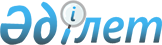 О некоторых вопросах Министерства здравоохранения Республики КазахстанПостановление Правительства Республики Казахстан от 22 сентября 2020 года № 596.
      Правительство Республики Казахстан ПОСТАНОВЛЯЕТ:
      1. Реорганизовать в установленном законодательством Республики Казахстан порядке:
      1) республиканское государственное учреждение "Комитет контроля качества и безопасности товаров и услуг Министерства здравоохранения Республики Казахстан" путем его разделения на республиканское государственное учреждение "Комитет санитарно-эпидемиологического контроля Министерства здравоохранения Республики Казахстан" и республиканское государственное учреждение "Комитет медицинского и фармацевтического контроля Министерства здравоохранения Республики Казахстан";
      2) республиканские государственные учреждения – территориальные подразделения Комитета контроля качества и безопасности товаров и услуг Министерства здравоохранения Республики Казахстан согласно приложению 1 к настоящему постановлению.
      2. Переименовать республиканские государственные учреждения – территориальные подразделения и государственные юридические лица Комитета контроля качества и безопасности товаров и услуг Министерства здравоохранения Республики Казахстан согласно приложению 2 к настоящему постановлению.
      3. Определить: 
      1) Комитет санитарно-эпидемиологического контроля Министерства здравоохранения Республики Казахстан уполномоченным органом по руководству соответствующей отраслью (сферой) государственного управления в отношении республиканского государственного предприятия на праве хозяйственного ведения "Национальный центр экспертизы" Комитета санитарно-эпидемиологического контроля Министерства здравоохранения Республики Казахстан;
      2) Комитет медицинского и фармацевтического контроля Министерства здравоохранения Республики Казахстан уполномоченным органом по руководству соответствующей отраслью (сферой) государственного управления в отношении республиканского государственного предприятия на праве хозяйственного ведения "Национальный центр экспертизы лекарственных средств и медицинских изделий" Комитета медицинского и фармацевтического контроля Министерства здравоохранения Республики Казахстан.
      4. Министерству здравоохранения Республики Казахстан совместно с Комитетом государственного имущества и приватизации Министерства финансов Республики Казахстан в установленном законодательством Республики Казахстан порядке принять меры, вытекающие из пункта 3 настоящего постановления.
      5. Утвердить прилагаемые изменения, которые вносятся в некоторые решения Правительства Республики Казахстан.
      6. Настоящее постановление вводится в действие после дня его первого официального опубликования. Перечень реорганизуемых республиканских государственных учреждений – территориальных подразделений Комитета контроля качества и безопасности товаров и услуг Министерства здравоохранения Республики Казахстан 
      1. Республиканское государственное учреждение "Департамент контроля качества и безопасности товаров и услуг Акмолинской области Комитета контроля качества и безопасности товаров и услуг Министерства здравоохранения Республики Казахстан" путем его разделения на республиканское государственное учреждение "Департамент санитарно-эпидемиологического контроля Акмолинской области Комитета санитарно-эпидемиологического контроля Министерства здравоохранения Республики Казахстан" и республиканское государственное учреждение "Департамент Комитета медицинского и фармацевтического контроля Министерства здравоохранения Республики Казахстан по Акмолинской области".
      2. Республиканское государственное учреждение "Департамент контроля качества и безопасности товаров и услуг Актюбинской области Комитета контроля качества и безопасности товаров и услуг Министерства здравоохранения Республики Казахстан" путем его разделения на республиканское государственное учреждение "Департамент санитарно-эпидемиологического контроля Актюбинской области Комитета санитарно-эпидемиологического контроля Министерства здравоохранения Республики Казахстан" и республиканское государственное учреждение "Департамент Комитета медицинского и фармацевтического контроля Министерства здравоохранения Республики Казахстан по Актюбинской области".
      3. Республиканское государственное учреждение "Департамент контроля качества и безопасности товаров и услуг города Алматы Комитета контроля качества и безопасности товаров и услуг Министерства здравоохранения Республики Казахстан" путем его разделения на республиканское государственное учреждение "Департамент санитарно-эпидемиологического контроля города Алматы Комитета санитарно-эпидемиологического контроля Министерства здравоохранения Республики Казахстан" и республиканское государственное учреждение "Департамент Комитета медицинского и фармацевтического контроля Министерства здравоохранения Республики Казахстан по городу Алматы".
      4. Республиканское государственное учреждение "Департамент контроля качества и безопасности товаров и услуг Алматинской области Комитета контроля качества и безопасности товаров и услуг Министерства здравоохранения Республики Казахстан" путем его разделения на республиканское государственное учреждение "Департамент санитарно-эпидемиологического контроля Алматинской области Комитета санитарно-эпидемиологического контроля Министерства здравоохранения Республики Казахстан" и республиканское государственное учреждение "Департамент Комитета медицинского и фармацевтического контроля Министерства здравоохранения Республики Казахстан по Алматинской области".
      5. Республиканское государственное учреждение "Департамент контроля качества и безопасности товаров и услуг Атырауской области Комитета контроля качества и безопасности товаров и услуг Министерства здравоохранения Республики Казахстан" путем его разделения на республиканское государственное учреждение "Департамент санитарно-эпидемиологического контроля Атырауской области Комитета санитарно-эпидемиологического контроля Министерства здравоохранения Республики Казахстан" и республиканское государственное учреждение "Департамент Комитета медицинского и фармацевтического контроля Министерства здравоохранения Республики Казахстан по Атырауской области".
      6. Республиканское государственное учреждение "Департамент контроля качества и безопасности товаров и услуг Западно-Казахстанской области Комитета контроля качества и безопасности товаров и услуг Министерства здравоохранения Республики Казахстан" путем его разделения на республиканское государственное учреждение "Департамент санитарно-эпидемиологического контроля Западно-Казахстанской области Комитета санитарно-эпидемиологического контроля Министерства здравоохранения Республики Казахстан" и республиканское государственное учреждение "Департамент Комитета медицинского и фармацевтического контроля Министерства здравоохранения Республики Казахстан по Западно-Казахстанской области".
      7. Республиканское государственное учреждение "Департамент контроля качества и безопасности товаров и услуг Жамбылской области Комитета контроля качества и безопасности товаров и услуг Министерства здравоохранения Республики Казахстан" путем его разделения на республиканское государственное учреждение "Департамент санитарно-эпидемиологического контроля Жамбылской области Комитета санитарно-эпидемиологического контроля Министерства здравоохранения Республики Казахстан" и республиканское государственное учреждение "Департамент Комитета медицинского и фармацевтического контроля Министерства здравоохранения Республики Казахстан по Жамбылской области".
      8. Республиканское государственное учреждение "Департамент контроля качества и безопасности товаров и услуг Карагандинской области Комитета контроля качества и безопасности товаров и услуг Министерства здравоохранения Республики Казахстан" путем его разделения на республиканское государственное учреждение "Департамент санитарно-эпидемиологического контроля Карагандинской области Комитета санитарно-эпидемиологического контроля Министерства здравоохранения Республики Казахстан" и республиканское государственное учреждение "Департамент Комитета медицинского и фармацевтического контроля Министерства здравоохранения Республики Казахстан по Карагандинской области". 
      9. Республиканское государственное учреждение "Департамент контроля качества и безопасности товаров и услуг Костанайской области Комитета контроля качества и безопасности товаров и услуг Министерства здравоохранения Республики Казахстан" путем его разделения на республиканское государственное учреждение "Департамент санитарно-эпидемиологического контроля Костанайской области Комитета санитарно-эпидемиологического контроля Министерства здравоохранения Республики Казахстан" и республиканское государственное учреждение "Департамент Комитета медицинского и фармацевтического контроля Министерства здравоохранения Республики Казахстан по Костанайской области". 
      10. Республиканское государственное учреждение "Департамент контроля качества и безопасности товаров и услуг Кызылординской области Комитета контроля качества и безопасности товаров и услуг Министерства здравоохранения Республики Казахстан" путем его разделения на республиканское государственное учреждение "Департамент санитарно-эпидемиологического контроля Кызылординской области Комитета санитарно-эпидемиологического контроля Министерства здравоохранения Республики Казахстан" и республиканское государственное учреждение "Департамент Комитета медицинского и фармацевтического контроля Министерства здравоохранения Республики Казахстан по Кызылординской области". 
      11. Республиканское государственное учреждение "Департамент контроля качества и безопасности товаров и услуг Мангистауской области Комитета контроля качества и безопасности товаров и услуг Министерства здравоохранения Республики Казахстан" путем его разделения на республиканское государственное учреждение "Департамент санитарно-эпидемиологического контроля Мангистауской области Комитета санитарно-эпидемиологического контроля Министерства здравоохранения Республики Казахстан" и республиканское государственное учреждение "Департамент Комитета медицинского и фармацевтического контроля Министерства здравоохранения Республики Казахстан по Мангистауской области". 
      12. Республиканское государственное учреждение "Департамент контроля качества и безопасности товаров и услуг города Нур-Султана Комитета контроля качества и безопасности товаров и услуг Министерства здравоохранения Республики Казахстан" путем его разделения на республиканское государственное учреждение "Департамент санитарно-эпидемиологического контроля города Нур-Султана Комитета санитарно-эпидемиологического контроля Министерства здравоохранения Республики Казахстан" и республиканское государственное учреждение "Департамент Комитета медицинского и фармацевтического контроля Министерства здравоохранения Республики Казахстан по городу Нур-Султану".
      13. Республиканское государственное учреждение "Департамент контроля качества и безопасности товаров и услуг Павлодарской области Комитета контроля качества и безопасности товаров и услуг Министерства здравоохранения Республики Казахстан" путем его разделения на республиканское государственное учреждение "Департамент санитарно-эпидемиологического контроля Павлодарской области Комитета санитарно-эпидемиологического контроля Министерства здравоохранения Республики Казахстан" и республиканское государственное учреждение "Департамент Комитета медицинского и фармацевтического контроля Министерства здравоохранения Республики Казахстан по Павлодарской области".
      14. Республиканское государственное учреждение "Департамент контроля качества и безопасности товаров и услуг Северо-Казахстанской области Комитета контроля качества и безопасности товаров и услуг Министерства здравоохранения Республики Казахстан" путем его разделения на республиканское государственное учреждение "Департамент санитарно-эпидемиологического контроля Северо-Казахстанской области Комитета санитарно-эпидемиологического контроля Министерства здравоохранения Республики Казахстан" и республиканское государственное учреждение "Департамент Комитета медицинского и фармацевтического контроля Министерства здравоохранения Республики Казахстан по Северо-Казахстанской области".
      15. Республиканское государственное учреждение "Департамент контроля качества и безопасности товаров и услуг Туркестанской области Комитета контроля качества и безопасности товаров и услуг Министерства здравоохранения Республики Казахстан" путем его разделения на республиканское государственное учреждение "Департамент санитарно-эпидемиологического контроля Туркестанской области Комитета санитарно-эпидемиологического контроля Министерства здравоохранения Республики Казахстан" и республиканское государственное учреждение "Департамент Комитета медицинского и фармацевтического контроля Министерства здравоохранения Республики Казахстан по Туркестанской области".
      16. Республиканское государственное учреждение "Департамент контроля качества и безопасности товаров и услуг Восточно-Казахстанской области Комитета контроля качества и безопасности товаров и услуг Министерства здравоохранения Республики Казахстан" путем его разделения на республиканское государственное учреждение "Департамент санитарно-эпидемиологического контроля Восточно-Казахстанской области Комитета санитарно-эпидемиологического контроля Министерства здравоохранения Республики Казахстан" и республиканское государственное учреждение "Департамент Комитета медицинского и фармацевтического контроля Министерства здравоохранения Республики Казахстан по Восточно-Казахстанской области".
      17. Республиканское государственное учреждение "Департамент контроля качества и безопасности товаров и услуг города Шымкент Комитета контроля качества и безопасности товаров и услуг Министерства здравоохранения Республики Казахстан" путем его разделения на республиканское государственное учреждение "Департамент санитарно-эпидемиологического контроля города Шымкента Комитета санитарно-эпидемиологического контроля Министерства здравоохранения Республики Казахстан" и республиканское государственное учреждение "Департамент Комитета медицинского и фармацевтического контроля Министерства здравоохранения Республики Казахстан по городу Шымкенту". Перечень переименовываемых республиканских государственных учреждений – территориальных подразделений и государственных юридических лиц Комитета контроля качества и безопасности товаров и услуг Министерства здравоохранения Республики Казахстан  1. Республиканские государственные учреждения
      1. Республиканское государственное учреждение "Аккольское районное Управление контроля качества и безопасности товаров и услуг Департамента контроля качества и безопасности товаров и услуг Акмолинской области Комитета контроля качества и безопасности товаров и услуг Министерства здравоохранения Республики Казахстан" в республиканское государственное учреждение "Аккольское районное Управление санитарно-эпидемиологического контроля Департамента санитарно-эпидемиологического контроля Акмолинской области Комитета санитарно-эпидемиологического контроля Министерства здравоохранения Республики Казахстан". 
      2. Республиканское государственное учреждение "Аршалынское районное Управление контроля качества и безопасности товаров и услуг Департамента контроля качества и безопасности товаров и услуг Акмолинской области Комитета контроля качества и безопасности товаров и услуг Министерства здравоохранения Республики Казахстан" в республиканское государственное учреждение "Аршалынское районное Управление санитарно-эпидемиологического контроля Департамента санитарно-эпидемиологического контроля Акмолинской области Комитета санитарно-эпидемиологического контроля Министерства здравоохранения Республики Казахстан".
      3. Республиканское государственное учреждение "Астраханское районное Управление контроля качества и безопасности товаров и услуг Департамента контроля качества и безопасности товаров и услуг Акмолинской области Комитета контроля качества и безопасности товаров и услуг Министерства здравоохранения Республики Казахстан" в республиканское государственное учреждение "Астраханское районное Управление санитарно-эпидемиологического контроля Департамента санитарно-эпидемиологического контроля Акмолинской области Комитета санитарно-эпидемиологического контроля Министерства здравоохранения Республики Казахстан".
      4. Республиканское государственное учреждение "Атбасарское районное Управление контроля качества и безопасности товаров и услуг Департамента контроля качества и безопасности товаров и услуг Акмолинской области Комитета контроля качества и безопасности товаров и услуг Министерства здравоохранения Республики Казахстан" в республиканское государственное учреждение "Атбасарское районное Управление санитарно-эпидемиологического контроля Департамента санитарно-эпидемиологического контроля Акмолинской области Комитета санитарно-эпидемиологического контроля Министерства здравоохранения Республики Казахстан".
      5. Республиканское государственное учреждение "Бурабайское районное Управление контроля качества и безопасности товаров и услуг Департамента контроля качества и безопасности товаров и услуг Акмолинской области Комитета контроля качества и безопасности товаров и услуг Министерства здравоохранения Республики Казахстан" в республиканское государственное учреждение "Бурабайское районное Управление санитарно-эпидемиологического контроля Департамента санитарно-эпидемиологического контроля Акмолинской области Комитета санитарно-эпидемиологического контроля Министерства здравоохранения Республики Казахстан".
      6. Республиканское государственное учреждение "Буландынское районное Управление контроля качества и безопасности товаров и услуг Департамента контроля качества и безопасности товаров и услуг Акмолинской области Комитета контроля качества и безопасности товаров и услуг Министерства здравоохранения Республики Казахстан" в республиканское государственное учреждение "Буландынское районное Управление санитарно-эпидемиологического контроля Департамента санитарно-эпидемиологического контроля Акмолинской области Комитета санитарно-эпидемиологического контроля Министерства здравоохранения Республики Казахстан".
      7. Республиканское государственное учреждение "Управление контроля качества и безопасности товаров и услуг района Биржан сал Департамента контроля качества и безопасности товаров и услуг Акмолинской области Комитета контроля качества и безопасности товаров и услуг Министерства здравоохранения Республики Казахстан" в республиканское государственное учреждение "Управление санитарно-эпидемиологического контроля района Биржан сал Департамента санитарно-эпидемиологического контроля Акмолинской области Комитета санитарно-эпидемиологического контроля Министерства здравоохранения Республики Казахстан".
      8. Республиканское государственное учреждение "Егиндыкольское районное Управление контроля качества и безопасности товаров и услуг Департамента контроля качества и безопасности товаров и услуг Акмолинской области Комитета контроля качества и безопасности товаров и услуг Министерства здравоохранения Республики Казахстан" в республиканское государственное учреждение "Егиндыкольское районное Управление санитарно-эпидемиологического контроля Департамента санитарно-эпидемиологического контроля Акмолинской области Комитета санитарно-эпидемиологического контроля Министерства здравоохранения Республики Казахстан".
      9. Республиканское государственное учреждение "Ерейментауское районное Управление контроля качества и безопасности товаров и услуг Департамента контроля качества и безопасности товаров и услуг Акмолинской области Комитета контроля качества и безопасности товаров и услуг Министерства здравоохранения Республики Казахстан" в республиканское государственное учреждение "Ерейментауское районное Управление санитарно-эпидемиологического контроля Департамента санитарно-эпидемиологического контроля Акмолинской области Комитета санитарно-эпидемиологического контроля Министерства здравоохранения Республики Казахстан".
      10. Республиканское государственное учреждение "Есильское районное Управление контроля качества и безопасности товаров и услуг Департамента контроля качества и безопасности товаров и услуг Акмолинской области Комитета контроля качества и безопасности товаров и услуг Министерства здравоохранения Республики Казахстан" в республиканское государственное учреждение "Есильское районное Управление санитарно-эпидемиологического контроля Департамента санитарно-эпидемиологического контроля Акмолинской области Комитета санитарно-эпидемиологического контроля Министерства здравоохранения Республики Казахстан".
      11. Республиканское государственное учреждение "Жаксынское районное Управление контроля качества и безопасности товаров и услуг Департамента контроля качества и безопасности товаров и услуг Акмолинской области Комитета контроля качества и безопасности товаров и услуг Министерства здравоохранения Республики Казахстан" в республиканское государственное учреждение "Жаксынское районное Управление санитарно-эпидемиологического контроля Департамента санитарно-эпидемиологического контроля Акмолинской области Комитета санитарно-эпидемиологического контроля Министерства здравоохранения Республики Казахстан".
      12. Республиканское государственное учреждение "Жаркаинское районное Управление контроля качества и безопасности товаров и услуг Департамента контроля качества и безопасности товаров и услуг Акмолинской области Комитета контроля качества и безопасности товаров и услуг Министерства здравоохранения Республики Казахстан" в республиканское государственное учреждение "Жаркаинское районное Управление санитарно-эпидемиологического контроля Департамента санитарно-эпидемиологического контроля Акмолинской области Комитета санитарно-эпидемиологического контроля Министерства здравоохранения Республики Казахстан".
      13. Республиканское государственное учреждение "Зерендинское районное Управление контроля качества и безопасности товаров и услуг Департамента контроля качества и безопасности товаров и услуг Акмолинской области Комитета контроля качества и безопасности товаров и услуг Министерства здравоохранения Республики Казахстан" в республиканское государственное учреждение "Зерендинское районное Управление санитарно-эпидемиологического контроля Департамента санитарно-эпидемиологического контроля Акмолинской области Комитета санитарно-эпидемиологического контроля Министерства здравоохранения Республики Казахстан".
      14. Республиканское государственное учреждение "Кокшетауское городское Управление контроля качества и безопасности товаров и услуг Департамента контроля качества и безопасности товаров и услуг Акмолинской области Комитета контроля качества и безопасности товаров и услуг Министерства здравоохранения Республики Казахстан" в республиканское государственное учреждение "Кокшетауское городское Управление санитарно-эпидемиологического контроля Департамента санитарно-эпидемиологического контроля Акмолинской области Комитета санитарно-эпидемиологического контроля Министерства здравоохранения Республики Казахстан".
      15. Республиканское государственное учреждение "Коргалжынское районное Управление контроля качества и безопасности товаров и услуг Департамента контроля качества и безопасности товаров и услуг Акмолинской области Комитета контроля качества и безопасности товаров и услуг Министерства здравоохранения Республики Казахстан" в республиканское государственное учреждение "Коргалжынское районное Управление санитарно-эпидемиологического контроля Департамента санитарно-эпидемиологического контроля Акмолинской области Комитета санитарно-эпидемиологического контроля Министерства здравоохранения Республики Казахстан".
      16. Республиканское государственное учреждение "Сандыктауское районное Управление контроля качества и безопасности товаров и услуг Департамента контроля качества и безопасности товаров и услуг Акмолинской области Комитета контроля качества и безопасности товаров и услуг Министерства здравоохранения Республики Казахстан" в республиканское государственное учреждение "Сандыктауское районное Управление санитарно-эпидемиологического контроля Департамента санитарно-эпидемиологического контроля Акмолинской области Комитета санитарно-эпидемиологического контроля Министерства здравоохранения Республики Казахстан".
      17. Республиканское государственное учреждение "Степногорское городское Управление контроля качества и безопасности товаров и услуг Департамента контроля качества и безопасности товаров и услуг Акмолинской области Комитета контроля качества и безопасности товаров и услуг Министерства здравоохранения Республики Казахстан" в республиканское государственное учреждение "Степногорское городское Управление санитарно-эпидемиологического контроля Департамента санитарно-эпидемиологического контроля Акмолинской области Комитета санитарно-эпидемиологического контроля Министерства здравоохранения Республики Казахстан".
      18. Республиканское государственное учреждение "Целиноградское районное Управление контроля качества и безопасности товаров и услуг Департамента контроля качества и безопасности товаров и услуг Акмолинской области Комитета контроля качества и безопасности товаров и услуг Министерства здравоохранения Республики Казахстан" в республиканское государственное учреждение "Целиноградское районное Управление санитарно-эпидемиологического контроля Департамента санитарно-эпидемиологического контроля Акмолинской области Комитета санитарно-эпидемиологического контроля Министерства здравоохранения Республики Казахстан".
      19. Республиканское государственное учреждение "Шортандинское районное Управление контроля качества и безопасности товаров и услуг Департамента контроля качества и безопасности товаров и услуг Акмолинской области Комитета контроля качества и безопасности товаров и услуг Министерства здравоохранения Республики Казахстан" в республиканское государственное учреждение "Шортандинское районное Управление санитарно-эпидемиологического контроля Департамента санитарно-эпидемиологического контроля Акмолинской области Комитета санитарно-эпидемиологического контроля Министерства здравоохранения Республики Казахстан".
      20. Республиканское государственное учреждение "Актобинское городское Управление контроля качества и безопасности товаров и услуг Департамента контроля качества и безопасности товаров и услуг Актюбинской области Комитета контроля качества и безопасности товаров и услуг Министерства здравоохранения Республики Казахстан" в республиканское государственное учреждение "Актобинское городское Управление санитарно-эпидемиологического контроля Департамента санитарно-эпидемиологического контроля Актюбинской области Комитета санитарно-эпидемиологического контроля Министерства здравоохранения Республики Казахстан".
      21. Республиканское государственное учреждение "Алгинское районное Управление контроля качества и безопасности товаров и услуг Департамента контроля качества и безопасности товаров и услуг Актюбинской области Комитета контроля качества и безопасности товаров и услуг Министерства здравоохранения Республики Казахстан" в республиканское государственное учреждение "Алгинское районное Управление санитарно-эпидемиологического контроля Департамента санитарно-эпидемиологического контроля Актюбинской области Комитета санитарно-эпидемиологического контроля Министерства здравоохранения Республики Казахстан".
      22. Республиканское государственное учреждение "Айтекебийское районное Управление контроля качества и безопасности товаров и услуг Департамента контроля качества и безопасности товаров и услуг Актюбинской области Комитета контроля качества и безопасности товаров и услуг Министерства здравоохранения Республики Казахстан" в республиканское государственное учреждение "Айтекебийское районное Управление санитарно-эпидемиологического контроля Департамента санитарно-эпидемиологического контроля Актюбинской области Комитета санитарно-эпидемиологического контроля Министерства здравоохранения Республики Казахстан".
      23. Республиканское государственное учреждение "Байганинское районное Управление контроля качества и безопасности товаров и услуг Департамента контроля качества и безопасности товаров и услуг Актюбинской области Комитета контроля качества и безопасности товаров и услуг Министерства здравоохранения Республики Казахстан" в республиканское государственное учреждение "Байганинское районное Управление санитарно-эпидемиологического контроля Департамента санитарно-эпидемиологического контроля Актюбинской области Комитета санитарно-эпидемиологического контроля Министерства здравоохранения Республики Казахстан".
      24. Республиканское государственное учреждение "Каргалинское районное Управление контроля качества и безопасности товаров и услуг Департамента контроля качества и безопасности товаров и услуг Актюбинской области Комитета контроля качества и безопасности товаров и услуг Министерства здравоохранения Республики Казахстан" в республиканское государственное учреждение "Каргалинское районное Управление санитарно-эпидемиологического контроля Департамента санитарно-эпидемиологического контроля Актюбинской области Комитета санитарно-эпидемиологического контроля Министерства здравоохранения Республики Казахстан".
      25. Республиканское государственное учреждение "Кобдинское районное Управление контроля качества и безопасности товаров и услуг Департамента контроля качества и безопасности товаров и услуг Актюбинской области Комитета контроля качества и безопасности товаров и услуг Министерства здравоохранения Республики Казахстан" в республиканское государственное учреждение "Кобдинское районное Управление санитарно-эпидемиологического контроля Департамента санитарно-эпидемиологического контроля Актюбинской области Комитета санитарно-эпидемиологического контроля Министерства здравоохранения Республики Казахстан".
      26. Республиканское государственное учреждение "Мартукское районное Управление контроля качества и безопасности товаров и услуг Департамента контроля качества и безопасности товаров и услуг Актюбинской области Комитета контроля качества и безопасности товаров и услуг Министерства здравоохранения Республики Казахстан" в республиканское государственное учреждение "Мартукское районное Управление санитарно-эпидемиологического контроля Департамента санитарно-эпидемиологического контроля Актюбинской области Комитета санитарно-эпидемиологического контроля Министерства здравоохранения Республики Казахстан".
      27. Республиканское государственное учреждение "Мугалжарское районное Управление контроля качества и безопасности товаров и услуг Департамента контроля качества и безопасности товаров и услуг Актюбинской области Комитета контроля качества и безопасности товаров и услуг Министерства здравоохранения Республики Казахстан" в республиканское государственное учреждение "Мугалжарское районное Управление санитарно-эпидемиологического контроля Департамента санитарно-эпидемиологического контроля Актюбинской области Комитета санитарно-эпидемиологического контроля Министерства здравоохранения Республики Казахстан".
      28. Республиканское государственное учреждение "Уилское районное Управление контроля качества и безопасности товаров и услуг Департамента контроля качества и безопасности товаров и услуг Актюбинской области Комитета контроля качества и безопасности товаров и услуг Министерства здравоохранения Республики Казахстан" в республиканское государственное учреждение "Уилское районное Управление санитарно-эпидемиологического контроля Департамента санитарно-эпидемиологического контроля Актюбинской области Комитета санитарно-эпидемиологического контроля Министерства здравоохранения Республики Казахстан".
      29. Республиканское государственное учреждение "Темирское районное Управление контроля качества и безопасности товаров и услуг Департамента контроля качества и безопасности товаров и услуг Актюбинской области Комитета контроля качества и безопасности товаров и услуг Министерства здравоохранения Республики Казахстан" в республиканское государственное учреждение "Темирское районное Управление санитарно-эпидемиологического контроля Департамента санитарно-эпидемиологического контроля Актюбинской области Комитета санитарно-эпидемиологического контроля Министерства здравоохранения Республики Казахстан".
      30. Республиканское государственное учреждение "Хромтауское районное Управление контроля качества и безопасности товаров и услуг Департамента контроля качества и безопасности товаров и услуг Актюбинской области Комитета контроля качества и безопасности товаров и услуг Министерства здравоохранения Республики Казахстан" в республиканское государственное учреждение "Хромтауское районное Управление санитарно-эпидемиологического контроля Департамента санитарно-эпидемиологического контроля Актюбинской области Комитета санитарно-эпидемиологического контроля Министерства здравоохранения Республики Казахстан".
      31. Республиканское государственное учреждение "Шалкарское районное Управление контроля качества и безопасности товаров и услуг Департамента контроля качества и безопасности товаров и услуг Актюбинской области Комитета контроля качества и безопасности товаров и услуг Министерства здравоохранения Республики Казахстан" в республиканское государственное учреждение "Шалкарское районное Управление санитарно-эпидемиологического контроля Департамента санитарно-эпидемиологического контроля Актюбинской области Комитета санитарно-эпидемиологического контроля Министерства здравоохранения Республики Казахстан".
      32. Республиканское государственное учреждение "Иргизское районное Управление контроля качества и безопасности товаров и услуг Департамента контроля качества и безопасности товаров и услуг Актюбинской области Комитета контроля качества и безопасности товаров и услуг Министерства здравоохранения Республики Казахстан" в республиканское государственное учреждение "Иргизское районное Управление санитарно-эпидемиологического контроля Департамента санитарно-эпидемиологического контроля Актюбинской области Комитета санитарно-эпидемиологического контроля Министерства здравоохранения Республики Казахстан".
      33. Республиканское государственное учреждение "Управление контроля качества и безопасности товаров и услуг Алатауского района города Алматы Департамента контроля качества и безопасности товаров и услуг города Алматы Комитета контроля качества и безопасности товаров и услуг Министерства здравоохранения Республики Казахстан" в республиканское государственное учреждение "Управление санитарно-эпидемиологического контроля Алатауского района города Алматы Департамента санитарно-эпидемиологического контроля города Алматы Комитета санитарно-эпидемиологического контроля Министерства здравоохранения Республики Казахстан".
      34. Республиканское государственное учреждение "Управление контроля качества и безопасности товаров и услуг Алмалинского района города Алматы Департамента контроля качества и безопасности товаров и услуг города Алматы Комитета контроля качества и безопасности товаров и услуг Министерства здравоохранения Республики Казахстан" в республиканское государственное учреждение "Управление санитарно-эпидемиологического контроля Алмалинского района города Алматы Департамента санитарно-эпидемиологического контроля города Алматы Комитета санитарно-эпидемиологического контроля Министерства здравоохранения Республики Казахстан".
      35. Республиканское государственное учреждение "Управление контроля качества и безопасности товаров и услуг Ауэзовского района города Алматы Департамента контроля качества и безопасности товаров и услуг города Алматы Комитета контроля качества и безопасности товаров и услуг Министерства здравоохранения Республики Казахстан" в республиканское государственное учреждение "Управление санитарно-эпидемиологического контроля Ауэзовского района города Алматы Департамента санитарно-эпидемиологического контроля города Алматы Комитета санитарно-эпидемиологического контроля Министерства здравоохранения Республики Казахстан".
      36. Республиканское государственное учреждение "Управление контроля качества и безопасности товаров и услуг Бостандыкского района города Алматы Департамента контроля качества и безопасности товаров и услуг города Алматы Комитета контроля качества и безопасности товаров и услуг Министерства здравоохранения Республики Казахстан" в республиканское государственное учреждение "Управление санитарно-эпидемиологического контроля Бостандыкского района города Алматы Департамента санитарно-эпидемиологического контроля города Алматы Комитета санитарно-эпидемиологического контроля Министерства здравоохранения Республики Казахстан".
      37. Республиканское государственное учреждение "Управление контроля качества и безопасности товаров и услуг Жетысуского района города Алматы Департамента контроля качества и безопасности товаров и услуг города Алматы Комитета контроля качества и безопасности товаров и услуг Министерства здравоохранения Республики Казахстан" в республиканское государственное учреждение "Управление санитарно-эпидемиологического контроля Жетысуского района города Алматы Департамента санитарно-эпидемиологического контроля города Алматы Комитета санитарно-эпидемиологического контроля Министерства здравоохранения Республики Казахстан".
      38. Республиканское государственное учреждение "Управление контроля качества и безопасности товаров и услуг Медеуского района города Алматы Департамента контроля качества и безопасности товаров и услуг города Алматы Комитета контроля качества и безопасности товаров и услуг Министерства здравоохранения Республики Казахстан" в республиканское государственное учреждение "Управление санитарно-эпидемиологического контроля Медеуского района города Алматы Департамента санитарно-эпидемиологического контроля города Алматы Комитета санитарно-эпидемиологического контроля Министерства здравоохранения Республики Казахстан".
      39. Республиканское государственное учреждение "Управление контроля качества и безопасности товаров и услуг Наурызбайского района города Алматы Департамента контроля качества и безопасности товаров и услуг города Алматы Комитета контроля качества и безопасности товаров и услуг Министерства здравоохранения Республики Казахстан" в республиканское государственное учреждение "Управление санитарно-эпидемиологического контроля Наурызбайского района города Алматы Департамента санитарно-эпидемиологического контроля города Алматы Комитета санитарно-эпидемиологического контроля Министерства здравоохранения Республики Казахстан".
      40. Республиканское государственное учреждение "Управление контроля качества и безопасности товаров и услуг Турксибского района города Алматы Департамента контроля качества и безопасности товаров и услуг города Алматы Комитета контроля качества и безопасности товаров и услуг Министерства здравоохранения Республики Казахстан" в республиканское государственное учреждение "Управление санитарно-эпидемиологического контроля Турксибского района города Алматы Департамента санитарно-эпидемиологического контроля города Алматы Комитета санитарно-эпидемиологического контроля Министерства здравоохранения Республики Казахстан".
      41. Республиканское государственное учреждение "Аксуское районное Управление контроля качества и безопасности товаров и услуг Департамента контроля качества и безопасности товаров и услуг Алматинской области Комитета контроля качества и безопасности товаров и услуг Министерства здравоохранения Республики Казахстан" в республиканское государственное учреждение "Аксуское районное Управление санитарно-эпидемиологического контроля Департамента санитарно-эпидемиологического контроля Алматинской области Комитета санитарно-эпидемиологического контроля Министерства здравоохранения Республики Казахстан".
      42. Республиканское государственное учреждение "Алакольское районное Управление контроля качества и безопасности товаров и услуг Департамента контроля качества и безопасности товаров и услуг Алматинской области Комитета контроля качества и безопасности товаров и услуг Министерства здравоохранения Республики Казахстан" в республиканское государственное учреждение "Алакольское районное Управление санитарно-эпидемиологического контроля Департамента санитарно-эпидемиологического контроля Алматинской области Комитета санитарно-эпидемиологического контроля Министерства здравоохранения Республики Казахстан".
      43. Республиканское государственное учреждение "Балхашское районное Управление контроля качества и безопасности товаров и услуг Департамента контроля качества и безопасности товаров и услуг Алматинской области Комитета контроля качества и безопасности товаров и услуг Министерства здравоохранения Республики Казахстан" в республиканское государственное учреждение "Балхашское районное Управление санитарно-эпидемиологического контроля Департамента санитарно-эпидемиологического контроля Алматинской области Комитета санитарно-эпидемиологического контроля Министерства здравоохранения Республики Казахстан".
      44. Республиканское государственное учреждение "Енбекшиказахское районное Управление контроля качества и безопасности товаров и услуг Департамента контроля качества и безопасности товаров и услуг Алматинской области Комитета контроля качества и безопасности товаров и услуг Министерства здравоохранения Республики Казахстан" в республиканское государственное учреждение "Енбекшиказахское районное Управление санитарно-эпидемиологического контроля Департамента санитарно-эпидемиологического контроля Алматинской области Комитета санитарно-эпидемиологического контроля Министерства здравоохранения Республики Казахстан".
      45. Республиканское государственное учреждение "Ескельдинское районное Управление контроля качества и безопасности товаров и услуг Департамента контроля качества и безопасности товаров и услуг Алматинской области Комитета контроля качества и безопасности товаров и услуг Министерства здравоохранения Республики Казахстан" в республиканское государственное учреждение "Ескельдинское районное Управление санитарно-эпидемиологического контроля Департамента санитарно-эпидемиологического контроля Алматинской области Комитета санитарно-эпидемиологического контроля Министерства здравоохранения Республики Казахстан".
      46. Республиканское государственное учреждение "Жамбылское районное Управление контроля качества и безопасности товаров и услуг Департамента контроля качества и безопасности товаров и услуг Алматинской области Комитета контроля качества и безопасности товаров и услуг Министерства здравоохранения Республики Казахстан" в республиканское государственное учреждение "Жамбылское районное Управление санитарно-эпидемиологического контроля Департамента санитарно-эпидемиологического контроля Алматинской области Комитета санитарно-эпидемиологического контроля Министерства здравоохранения Республики Казахстан".
      47. Республиканское государственное учреждение "Кегенское районное Управление контроля качества и безопасности товаров и услуг Департамента контроля качества и безопасности товаров и услуг Алматинской области Комитета контроля качества и безопасности товаров и услуг Министерства здравоохранения Республики Казахстан" в республиканское государственное учреждение "Кегенское районное Управление санитарно-эпидемиологического контроля Департамента санитарно-эпидемиологического контроля Алматинской области Комитета санитарно-эпидемиологического контроля Министерства здравоохранения Республики Казахстан".
      48. Республиканское государственное учреждение "Кербулакское районное Управление контроля качества и безопасности товаров и услуг Департамента контроля качества и безопасности товаров и услуг Алматинской области Комитета контроля качества и безопасности товаров и услуг Министерства здравоохранения Республики Казахстан" в республиканское государственное учреждение "Кербулакское районное Управление санитарно-эпидемиологического контроля Департамента санитарно-эпидемиологического контроля Алматинской области Комитета санитарно-эпидемиологического контроля Министерства здравоохранения Республики Казахстан".
      49. Республиканское государственное учреждение "Коксуское районное Управление контроля качества и безопасности товаров и услуг Департамента контроля качества и безопасности товаров и услуг Алматинской области Комитета контроля качества и безопасности товаров и услуг Министерства здравоохранения Республики Казахстан" в республиканское государственное учреждение "Коксуское районное Управление санитарно-эпидемиологического контроля Департамента санитарно-эпидемиологического контроля Алматинской области Комитета санитарно-эпидемиологического контроля Министерства здравоохранения Республики Казахстан".
      50. Республиканское государственное учреждение "Капшагайское городское Управление контроля качества и безопасности товаров и услуг Департамента контроля качества и безопасности товаров и услуг Алматинской области Комитета контроля качества и безопасности товаров и услуг Министерства здравоохранения Республики Казахстан" в республиканское государственное учреждение "Капшагайское городское Управление санитарно-эпидемиологического контроля Департамента санитарно-эпидемиологического контроля Алматинской области Комитета санитарно-эпидемиологического контроля Министерства здравоохранения Республики Казахстан".
      51. Республиканское государственное учреждение "Карасайское районное Управление контроля качества и безопасности товаров и услуг Департамента контроля качества и безопасности товаров и услуг Алматинской области Комитета контроля качества и безопасности товаров и услуг Министерства здравоохранения Республики Казахстан" в республиканское государственное учреждение "Карасайское районное Управление санитарно-эпидемиологического контроля Департамента санитарно-эпидемиологического контроля Алматинской области Комитета санитарно-эпидемиологического контроля Министерства здравоохранения Республики Казахстан".
      52. Республиканское государственное учреждение "Каратальское районное Управление контроля качества и безопасности товаров и услуг Департамента контроля качества и безопасности товаров и услуг Алматинской области Комитета контроля качества и безопасности товаров и услуг Министерства здравоохранения Республики Казахстан" в республиканское государственное учреждение "Каратальское районное Управление санитарно-эпидемиологического контроля Департамента санитарно-эпидемиологического контроля Алматинской области Комитета санитарно-эпидемиологического контроля Министерства здравоохранения Республики Казахстан".
      53. Республиканское государственное учреждение "Панфиловское районное Управление контроля качества и безопасности товаров и услуг Департамента контроля качества и безопасности товаров и услуг Алматинской области Комитета контроля качества и безопасности товаров и услуг Министерства здравоохранения Республики Казахстан" в республиканское государственное учреждение "Панфиловское районное Управление санитарно-эпидемиологического контроля Департамента санитарно-эпидемиологического контроля Алматинской области Комитета санитарно-эпидемиологического контроля Министерства здравоохранения Республики Казахстан".
      54. Республиканское государственное учреждение "Райымбекское районное Управление контроля качества и безопасности товаров и услуг Департамента контроля качества и безопасности товаров и услуг Алматинской области Комитета контроля качества и безопасности товаров и услуг Министерства здравоохранения Республики Казахстан" в республиканское государственное учреждение "Райымбекское районное Управление санитарно-эпидемиологического контроля Департамента санитарно-эпидемиологического контроля Алматинской области Комитета санитарно-эпидемиологического контроля Министерства здравоохранения Республики Казахстан".
      55. Республиканское государственное учреждение "Саркандское районное Управление контроля качества и безопасности товаров и услуг Департамента контроля качества и безопасности товаров и услуг Алматинской области Комитета контроля качества и безопасности товаров и услуг Министерства здравоохранения Республики Казахстан" в республиканское государственное учреждение "Саркандское районное Управление санитарно-эпидемиологического контроля Департамента санитарно-эпидемиологического контроля Алматинской области Комитета санитарно-эпидемиологического контроля Министерства здравоохранения Республики Казахстан".
      56. Республиканское государственное учреждение "Талгарское районное Управление контроля качества и безопасности товаров и услуг Департамента контроля качества и безопасности товаров и услуг Алматинской области Комитета контроля качества и безопасности товаров и услуг Министерства здравоохранения Республики Казахстан" в республиканское государственное учреждение "Талгарское районное Управление санитарно-эпидемиологического контроля Департамента санитарно-эпидемиологического контроля Алматинской области Комитета санитарно-эпидемиологического контроля Министерства здравоохранения Республики Казахстан".
      57. Республиканское государственное учреждение "Талдыкорганское городское Управление контроля качества и безопасности товаров и услуг Департамента контроля качества и безопасности товаров и услуг Алматинской области Комитета контроля качества и безопасности товаров и услуг Министерства здравоохранения Республики Казахстан" в республиканское государственное учреждение "Талдыкорганское городское Управление санитарно-эпидемиологического контроля Департамента санитарно-эпидемиологического контроля Алматинской области Комитета санитарно-эпидемиологического контроля Министерства здравоохранения Республики Казахстан".
      58. Республиканское государственное учреждение "Текелийское городское Управление контроля качества и безопасности товаров и услуг Департамента контроля качества и безопасности товаров и услуг Алматинской области Комитета контроля качества и безопасности товаров и услуг Министерства здравоохранения Республики Казахстан" в республиканское государственное учреждение "Текелийское городское Управление санитарно-эпидемиологического контроля Департамента контроля санитарно-эпидемиологического контроля Алматинской области Комитета санитарно-эпидемиологического контроля Министерства здравоохранения Республики Казахстан".
      59. Республиканское государственное учреждение "Уйгурское районное Управление контроля качества и безопасности товаров и услуг Департамента контроля качества и безопасности товаров и услуг Алматинской области Комитета контроля качества и безопасности товаров и услуг Министерства здравоохранения Республики Казахстан" в республиканское государственное учреждение "Уйгурское районное Управление санитарно-эпидемиологического контроля Департамента санитарно-эпидемиологического контроля Алматинской области Комитета санитарно-эпидемиологического контроля Министерства здравоохранения Республики Казахстан".
      60. Республиканское государственное учреждение "Илийское районное Управление контроля качества и безопасности товаров и услуг Департамента контроля качества и безопасности товаров и услуг Алматинской области Комитета контроля качества и безопасности товаров и услуг Министерства здравоохранения Республики Казахстан" в республиканское государственное учреждение "Илийское районное Управление санитарно-эпидемиологического контроля Департамента санитарно-эпидемиологического контроля Алматинской области Комитета санитарно-эпидемиологического контроля Министерства здравоохранения Республики Казахстан".
      61. Республиканское государственное учреждение "Атырауское городское Управление контроля качества и безопасности товаров и услуг Департамента контроля качества и безопасности товаров и услуг Атырауской области Комитета контроля качества и безопасности товаров и услуг Министерства здравоохранения Республики Казахстан" в республиканское государственное учреждение "Атырауское городское Управление санитарно-эпидемиологического контроля Департамента санитарно-эпидемиологического контроля Атырауской области Комитета санитарно-эпидемиологического контроля Министерства здравоохранения Республики Казахстан".
      62. Республиканское государственное учреждение "Жылыойское районное Управление контроля качества и безопасности товаров и услуг Департамента контроля качества и безопасности товаров и услуг Атырауской области Комитета контроля качества и безопасности товаров и услуг Министерства здравоохранения Республики Казахстан" в республиканское государственное учреждение "Жылыойское районное Управление санитарно-эпидемиологического контроля Департамента санитарно-эпидемиологического контроля Атырауской области Комитета санитарно-эпидемиологического контроля Министерства здравоохранения Республики Казахстан".
      63. Республиканское государственное учреждение "Индерское районное Управление контроля качества и безопасности товаров и услуг Департамента контроля качества и безопасности товаров и услуг Атырауской области Комитета контроля качества и безопасности товаров и услуг Министерства здравоохранения Республики Казахстан" в республиканское государственное учреждение "Индерское районное Управление санитарно-эпидемиологического контроля Департамента санитарно-эпидемиологического контроля Атырауской области Комитета санитарно-эпидемиологического контроля Министерства здравоохранения Республики Казахстан".
      64. Республиканское государственное учреждение "Исатайское районное Управление контроля качества и безопасности товаров и услуг Департамента контроля качества и безопасности товаров и услуг Атырауской области Комитета контроля качества и безопасности товаров и услуг Министерства здравоохранения Республики Казахстан" в республиканское государственное учреждение "Исатайское районное Управление санитарно-эпидемиологического контроля Департамента санитарно-эпидемиологического контроля Атырауской области Комитета санитарно-эпидемиологического контроля Министерства здравоохранения Республики Казахстан".
      65. Республиканское государственное учреждение "Курмангазинское районное Управление контроля качества и безопасности товаров и услуг Департамента контроля качества и безопасности товаров и услуг Атырауской области Комитета контроля качества и безопасности товаров и услуг Министерства здравоохранения Республики Казахстан" в республиканское государственное учреждение "Курмангазинское районное Управление санитарно-эпидемиологического контроля Департамента санитарно-эпидемиологического контроля Атырауской области Комитета санитарно-эпидемиологического контроля Министерства здравоохранения Республики Казахстан".
      66. Республиканское государственное учреждение "Кзылкугинское районное Управление контроля качества и безопасности товаров и услуг Департамента контроля качества и безопасности товаров и услуг Атырауской области Комитета контроля качества и безопасности товаров и услуг Министерства здравоохранения Республики Казахстан" в республиканское государственное учреждение "Кзылкугинское районное Управление санитарно-эпидемиологического контроля Департамента санитарно-эпидемиологического контроля Атырауской области Комитета санитарно-эпидемиологического контроля Министерства здравоохранения Республики Казахстан".
      67. Республиканское государственное учреждение "Макатское районное Управление контроля качества и безопасности товаров и услуг Департамента контроля качества и безопасности товаров и услуг Атырауской области Комитета контроля качества и безопасности товаров и услуг Министерства здравоохранения Республики Казахстан" в республиканское государственное учреждение "Макатское районное Управление санитарно-эпидемиологического контроля Департамента санитарно-эпидемиологического контроля Атырауской области Комитета санитарно-эпидемиологического контроля Министерства здравоохранения Республики Казахстан".
      68. Республиканское государственное учреждение "Махамбетское районное Управление контроля качества и безопасности товаров и услуг Департамента контроля качества и безопасности товаров и услуг Атырауской области Комитета контроля качества и безопасности товаров и услуг Министерства здравоохранения Республики Казахстан" в республиканское государственное учреждение "Махамбетское районное Управление санитарно-эпидемиологического контроля Департамента санитарно-эпидемиологического контроля Атырауской области Комитета санитарно-эпидемиологического контроля Министерства здравоохранения Республики Казахстан".
      69. Республиканское государственное учреждение "Акжаикское районное Управление контроля качества и безопасности товаров и услуг Департамента контроля качества и безопасности товаров и услуг Западно-Казахстанской области Комитета контроля качества и безопасности товаров и услуг Министерства здравоохранения Республики Казахстан" в республиканское государственное учреждение "Акжаикское районное Управление санитарно-эпидемиологического контроля Департамента санитарно-эпидемиологического контроля Западно-Казахстанской области Комитета санитарно-эпидемиологического контроля Министерства здравоохранения Республики Казахстан".
      70. Республиканское государственное учреждение "Управление контроля качества и безопасности товаров и услуг района Бәйтерек Департамента контроля качества и безопасности товаров и услуг Западно-Казахстанской области Комитета контроля качества и безопасности товаров и услуг Министерства здравоохранения Республики Казахстан" в республиканское государственное учреждение "Управление санитарно-эпидемиологического контроля района Бәйтерек Департамента санитарно-эпидемиологического контроля Западно-Казахстанской области Комитета санитарно-эпидемиологического контроля Министерства здравоохранения Республики Казахстан".
      71. Республиканское государственное учреждение "Бокейординское районное Управление контроля качества и безопасности товаров и услуг Департамента контроля качества и безопасности товаров и услуг Западно-Казахстанской области Комитета контроля качества и безопасности товаров и услуг Министерства здравоохранения Республики Казахстан" в республиканское государственное учреждение "Бокейординское районное Управление санитарно-эпидемиологического контроля Департамента санитарно-эпидемиологического контроля Западно-Казахстанской области Комитета санитарно-эпидемиологического контроля Министерства здравоохранения Республики Казахстан".
      72. Республиканское государственное учреждение "Бурлинское районное Управление контроля качества и безопасности товаров и услуг Департамента контроля качества и безопасности товаров и услуг Западно-Казахстанской области Комитета контроля качества и безопасности товаров и услуг Министерства здравоохранения Республики Казахстан" в республиканское государственное учреждение "Бурлинское районное Управление санитарно-эпидемиологического контроля Департамента санитарно-эпидемиологического контроля Западно-Казахстанской области Комитета санитарно-эпидемиологического контроля Министерства здравоохранения Республики Казахстан".
      73. Республиканское государственное учреждение "Жангалинское районное Управление контроля качества и безопасности товаров и услуг Департамента контроля качества и безопасности товаров и услуг Западно-Казахстанской области Комитета контроля качества и безопасности товаров и услуг Министерства здравоохранения Республики Казахстан" в республиканское государственное учреждение "Жангалинское районное Управление санитарно-эпидемиологического контроля Департамента санитарно-эпидемиологического контроля Западно-Казахстанской области Комитета санитарно-эпидемиологического контроля Министерства здравоохранения Республики Казахстан".
      74. Республиканское государственное учреждение "Жанибекское районное Управление контроля качества и безопасности товаров и услуг Департамента контроля качества и безопасности товаров и услуг Западно-Казахстанской области Комитета контроля качества и безопасности товаров и услуг Министерства здравоохранения Республики Казахстан" в республиканское государственное учреждение "Жанибекское районное Управление санитарно-эпидемиологического контроля Департамента санитарно-эпидемиологического контроля Западно-Казахстанской области Комитета санитарно-эпидемиологического контроля Министерства здравоохранения Республики Казахстан".
      75. Республиканское государственное учреждение "Казталовское районное Управление контроля качества и безопасности товаров и услуг Департамента контроля качества и безопасности товаров и услуг Западно-Казахстанской области Комитета контроля качества и безопасности товаров и услуг Министерства здравоохранения Республики Казахстан" в республиканское государственное учреждение "Казталовское районное Управление санитарно-эпидемиологического контроля Департамента санитарно-эпидемиологического контроля Западно-Казахстанской области Комитета санитарно-эпидемиологического контроля Министерства здравоохранения Республики Казахстан".
      76. Республиканское государственное учреждение "Каратобинское районное Управление контроля качества и безопасности товаров и услуг Департамента контроля качества и безопасности товаров и услуг Западно-Казахстанской области Комитета контроля качества и безопасности товаров и услуг Министерства здравоохранения Республики Казахстан" в республиканское государственное учреждение "Каратобинское районное Управление санитарно-эпидемиологического контроля Департамента санитарно-эпидемиологического контроля Западно-Казахстанской области Комитета санитарно-эпидемиологического контроля Министерства здравоохранения Республики Казахстан".
      77. Республиканское государственное учреждение "Уральское городское Управление контроля качества и безопасности товаров и услуг Департамента контроля качества и безопасности товаров и услуг Западно-Казахстанской области Комитета контроля качества и безопасности товаров и услуг Министерства здравоохранения Республики Казахстан" в республиканское государственное учреждение "Уральское городское Управление санитарно-эпидемиологического контроля Департамента санитарно-эпидемиологического контроля Западно-Казахстанской области Комитета санитарно-эпидемиологического контроля Министерства здравоохранения Республики Казахстан".
      78. Республиканское государственное учреждение "Сырымское районное Управление контроля качества и безопасности товаров и услуг Департамента контроля качества и безопасности товаров и услуг Западно-Казахстанской области Комитета контроля качества и безопасности товаров и услуг Министерства здравоохранения Республики Казахстан" в республиканское государственное учреждение "Сырымское районное Управление санитарно-эпидемиологического контроля Департамента санитарно-эпидемиологического контроля Западно-Казахстанской области Комитета санитарно-эпидемиологического контроля Министерства здравоохранения Республики Казахстан".
      79. Республиканское государственное учреждение "Таскалинское районное Управление контроля качества и безопасности товаров и услуг Департамента контроля качества и безопасности товаров и услуг Западно-Казахстанской области Комитета контроля качества и безопасности товаров и услуг Министерства здравоохранения Республики Казахстан" в республиканское государственное учреждение "Таскалинское районное Управление санитарно-эпидемиологического контроля Департамента санитарно-эпидемиологического контроля Западно-Казахстанской области Комитета санитарно-эпидемиологического контроля Министерства здравоохранения Республики Казахстан".
      80. Республиканское государственное учреждение "Теректинское районное Управление контроля качества и безопасности товаров и услуг Департамента контроля качества и безопасности товаров и услуг Западно-Казахстанской области Комитета контроля качества и безопасности товаров и услуг Министерства здравоохранения Республики Казахстан" в республиканское государственное учреждение "Теректинское районное Управление санитарно-эпидемиологического контроля Департамента санитарно-эпидемиологического контроля Западно-Казахстанской области Комитета санитарно-эпидемиологического контроля Министерства здравоохранения Республики Казахстан".
      81. Республиканское государственное учреждение "Чингирлауское районное Управление контроля качества и безопасности товаров и услуг Департамента контроля качества и безопасности товаров и услуг Западно-Казахстанской области Комитета контроля качества и безопасности товаров и услуг Министерства здравоохранения Республики Казахстан" в республиканское государственное учреждение "Чингирлауское районное Управление санитарно-эпидемиологического контроля Департамента санитарно-эпидемиологического контроля Западно-Казахстанской области Комитета санитарно-эпидемиологического контроля Министерства здравоохранения Республики Казахстан".
      82. Республиканское государственное учреждение "Байзакское районное Управление контроля качества и безопасности товаров и услуг Департамента контроля качества и безопасности товаров и услуг Жамбылской области Комитета контроля качества и безопасности товаров и услуг Министерства здравоохранения Республики Казахстан" в республиканское государственное учреждение "Байзакское районное Управление санитарно-эпидемиологического контроля Департамента санитарно-эпидемиологического контроля Жамбылской области Комитета санитарно-эпидемиологического контроля Министерства здравоохранения Республики Казахстан".
      83. Республиканское государственное учреждение "Жамбылское районное Управление контроля качества и безопасности товаров и услуг Департамента контроля качества и безопасности товаров и услуг Жамбылской области Комитета контроля качества и безопасности товаров и услуг Министерства здравоохранения Республики Казахстан" в республиканское государственное учреждение "Жамбылское районное Управление санитарно-эпидемиологического контроля Департамента санитарно-эпидемиологического контроля Жамбылской области Комитета санитарно-эпидемиологического контроля Министерства здравоохранения Республики Казахстан".
      84. Республиканское государственное учреждение "Жуалынское районное Управление контроля качества и безопасности товаров и услуг Департамента контроля качества и безопасности товаров и услуг Жамбылской области Комитета контроля качества и безопасности товаров и услуг Министерства здравоохранения Республики Казахстан" в республиканское государственное учреждение "Жуалынское районное Управление санитарно-эпидемиологического контроля Департамента санитарно-эпидемиологического контроля Жамбылской области Комитета санитарно-эпидемиологического контроля Министерства здравоохранения Республики Казахстан".
      85. Республиканское государственное учреждение "Кордайское районное Управление контроля качества и безопасности товаров и услуг Департамента контроля качества и безопасности товаров и услуг Жамбылской области Комитета контроля качества и безопасности товаров и услуг Министерства здравоохранения Республики Казахстан" в республиканское государственное учреждение "Кордайское районное Управление санитарно-эпидемиологического контроля Департамента санитарно-эпидемиологического контроля Жамбылской области Комитета санитарно-эпидемиологического контроля Министерства здравоохранения Республики Казахстан".
      86. Республиканское государственное учреждение "Меркенское районное Управление контроля качества и безопасности товаров и услуг Департамента контроля качества и безопасности товаров и услуг Жамбылской области Комитета контроля качества и безопасности товаров и услуг Министерства здравоохранения Республики Казахстан" в республиканское государственное учреждение "Меркенское районное Управление санитарно-эпидемиологического контроля Департамента санитарно-эпидемиологического контроля Жамбылской области Комитета санитарно-эпидемиологического контроля Министерства здравоохранения Республики Казахстан".
      87. Республиканское государственное учреждение "Мойынкумское районное Управление контроля качества и безопасности товаров и услуг Департамента контроля качества и безопасности товаров и услуг Жамбылской области Комитета контроля качества и безопасности товаров и услуг Министерства здравоохранения Республики Казахстан" в республиканское государственное учреждение "Мойынкумское районное Управление санитарно-эпидемиологического контроля Департамента санитарно-эпидемиологического контроля Жамбылской области Комитета санитарно-эпидемиологического контроля Министерства здравоохранения Республики Казахстан".
      88. Республиканское государственное учреждение "Сарысуское районное Управление контроля качества и безопасности товаров и услуг Департамента контроля качества и безопасности товаров и услуг Жамбылской области Комитета контроля качества и безопасности товаров и услуг Министерства здравоохранения Республики Казахстан" в республиканское государственное учреждение "Сарысуское районное Управление санитарно-эпидемиологического контроля Департамента санитарно-эпидемиологического контроля Жамбылской области Комитета санитарно-эпидемиологического контроля Министерства здравоохранения Республики Казахстан".
      89. Республиканское государственное учреждение "Управление контроля качества и безопасности товаров и услуг района имени Т. Рыскулова Департамента контроля качества и безопасности товаров и услуг Жамбылской области Комитета контроля качества и безопасности товаров и услуг Министерства здравоохранения Республики Казахстан" в республиканское государственное учреждение "Управление санитарно-эпидемиологического контроля района имени Т. Рыскулова Департамента санитарно-эпидемиологического контроля Жамбылской области Комитета санитарно-эпидемиологического контроля Министерства здравоохранения Республики Казахстан".
      90. Республиканское государственное учреждение "Таласское районное Управление контроля качества и безопасности товаров и услуг Департамента контроля качества и безопасности товаров и услуг Жамбылской области Комитета контроля качества и безопасности товаров и услуг Министерства здравоохранения Республики Казахстан" в республиканское государственное учреждение "Таласское районное Управление санитарно-эпидемиологического контроля Департамента санитарно-эпидемиологического контроля Жамбылской области Комитета санитарно-эпидемиологического контроля Министерства здравоохранения Республики Казахстан".
      91. Республиканское государственное учреждение "Таразское городское Управление контроля качества и безопасности товаров и услуг Департамента контроля качества и безопасности товаров и услуг Жамбылской области Комитета контроля качества и безопасности товаров и услуг Министерства здравоохранения Республики Казахстан" в республиканское государственное учреждение "Таразское городское Управление санитарно-эпидемиологического контроля Департамента санитарно-эпидемиологического контроля Жамбылской области Комитета санитарно-эпидемиологического контроля Министерства здравоохранения Республики Казахстан".
      92. Республиканское государственное учреждение "Шуское районное Управление контроля качества и безопасности товаров и услуг Департамента контроля качества и безопасности товаров и услуг Жамбылской области Комитета контроля качества и безопасности товаров и услуг Министерства здравоохранения Республики Казахстан" в республиканское государственное учреждение "Шуское районное Управление санитарно-эпидемиологического контроля Департамента санитарно-эпидемиологического контроля Жамбылской области Комитета санитарно-эпидемиологического контроля Министерства здравоохранения Республики Казахстан".
      93. Республиканское государственное учреждение "Департамент контроля качества и безопасности товаров и услуг на транспорте Комитета контроля качества и безопасности товаров и услуг Министерства здравоохранения Республики Казахстан" в республиканское государственное учреждение "Департамент санитарно-эпидемиологического контроля на транспорте Комитета санитарно-эпидемиологического контроля Министерства здравоохранения Республики Казахстан".
      94. Республиканское государственное учреждение "Актюбинское отделенческое Управление контроля качества и безопасности товаров и услуг на транспорте Департамента контроля качества и безопасности товаров и услуг на транспорте Комитета контроля качества и безопасности товаров и услуг Министерства здравоохранения Республики Казахстан" в республиканское государственное учреждение "Актюбинское отделенческое Управление санитарно-эпидемиологического контроля на транспорте Департамента санитарно-эпидемиологического контроля на транспорте Комитета санитарно-эпидемиологического контроля Министерства здравоохранения Республики Казахстан".
      95. Республиканское государственное учреждение "Алматинское отделенческое Управление контроля качества и безопасности товаров и услуг на транспорте Департамента контроля качества и безопасности товаров и услуг на транспорте Комитета контроля качества и безопасности товаров и услуг Министерства здравоохранения Республики Казахстан" в республиканское государственное учреждение "Алматинское отделенческое Управление санитарно-эпидемиологического контроля на транспорте Департамента санитарно-эпидемиологического контроля на транспорте Комитета санитарно-эпидемиологического контроля Министерства здравоохранения Республики Казахстан".
      96. Республиканское государственное учреждение "Атбасарское отделенческое Управление контроля качества и безопасности товаров и услуг на транспорте Департамента контроля качества и безопасности товаров и услуг на транспорте Комитета контроля качества и безопасности товаров и услуг Министерства здравоохранения Республики Казахстан" в республиканское государственное учреждение "Атбасарское отделенческое Управление санитарно-эпидемиологического контроля на транспорте Департамента санитарно-эпидемиологического контроля на транспорте Комитета санитарно-эпидемиологического контроля Министерства здравоохранения Республики Казахстан".
      97. Республиканское государственное учреждение "Атырауское отделенческое Управление контроля качества и безопасности товаров и услуг на транспорте Департамента контроля качества и безопасности товаров и услуг на транспорте Комитета контроля качества и безопасности товаров и услуг Министерства здравоохранения Республики Казахстан" в республиканское государственное учреждение "Атырауское отделенческое Управление санитарно-эпидемиологического контроля на транспорте Департамента санитарно-эпидемиологического контроля на транспорте Комитета санитарно-эпидемиологического контроля Министерства здравоохранения Республики Казахстан".
      98. Республиканское государственное учреждение "Жамбылское отделенческое Управление контроля качества и безопасности товаров и услуг на транспорте Департамента контроля качества и безопасности товаров и услуг на транспорте Комитета контроля качества и безопасности товаров и услуг Министерства здравоохранения Республики Казахстан" в республиканское государственное учреждение "Жамбылское отделенческое Управление санитарно-эпидемиологического контроля на транспорте Департамента санитарно-эпидемиологического контроля на транспорте Комитета санитарно-эпидемиологического контроля Министерства здравоохранения Республики Казахстан".
      99. Республиканское государственное учреждение "Жана-Аркинское отделенческое Управление контроля качества и безопасности товаров и услуг на транспорте Департамента контроля качества и безопасности товаров и услуг на транспорте Комитета контроля качества и безопасности товаров и услуг Министерства здравоохранения Республики Казахстан" в республиканское государственное учреждение "Жана-Аркинское отделенческое Управление санитарно-эпидемиологического контроля на транспорте Департамента санитарно-эпидемиологического контроля на транспорте Комитета санитарно-эпидемиологического контроля Министерства здравоохранения Республики Казахстан".
      100. Республиканское государственное учреждение "Защитинское отделенческое Управление контроля качества и безопасности товаров и услуг на транспорте Департамента контроля качества и безопасности товаров и услуг на транспорте Комитета контроля качества и безопасности товаров и услуг Министерства здравоохранения Республики Казахстан" в республиканское государственное учреждение "Защитинское отделенческое Управление санитарно-эпидемиологического контроля на транспорте Департамента санитарно-эпидемиологического контроля на транспорте Комитета санитарно-эпидемиологического контроля Министерства здравоохранения Республики Казахстан".
      101. Республиканское государственное учреждение "Кокшетауское отделенческое Управление контроля качества и безопасности товаров и услуг на транспорте Департамента контроля качества и безопасности товаров и услуг на транспорте Комитета контроля качества и безопасности товаров и услуг Министерства здравоохранения Республики Казахстан" в республиканское государственное учреждение "Кокшетауское отделенческое Управление санитарно-эпидемиологического контроля на транспорте Департамента санитарно-эпидемиологического контроля на транспорте Комитета санитарно-эпидемиологического контроля Министерства здравоохранения Республики Казахстан".
      102. Республиканское государственное учреждение "Карагандинское отделенческое Управление контроля качества и безопасности товаров и услуг на транспорте Департамента контроля качества и безопасности товаров и услуг на транспорте Комитета контроля качества и безопасности товаров и услуг Министерства здравоохранения Республики Казахстан" в республиканское государственное учреждение "Карагандинское отделенческое Управление санитарно-эпидемиологического контроля на транспорте Департамента санитарно-эпидемиологического контроля на транспорте Комитета санитарно-эпидемиологического контроля Министерства здравоохранения Республики Казахстан".
      103. Республиканское государственное учреждение "Костанайское отделенческое Управление контроля качества и безопасности товаров и услуг на транспорте Департамента контроля качества и безопасности товаров и услуг на транспорте Комитета контроля качества и безопасности товаров и услуг Министерства здравоохранения Республики Казахстан" в республиканское государственное учреждение "Костанайское отделенческое Управление санитарно-эпидемиологического контроля на транспорте Департамента санитарно-эпидемиологического контроля на транспорте Комитета к санитарно-эпидемиологического контроля Министерства здравоохранения Республики Казахстан".
      104. Республиканское государственное учреждение "Кызылординское отделенческое Управление контроля качества и безопасности товаров и услуг на транспорте Департамента контроля качества и безопасности товаров и услуг на транспорте Комитета контроля качества и безопасности товаров и услуг Министерства здравоохранения Республики Казахстан" в республиканское государственное учреждение "Кызылординское отделенческое Управление санитарно-эпидемиологического контроля на транспорте Департамента санитарно-эпидемиологического контроля на транспорте Комитета санитарно-эпидемиологического контроля Министерства здравоохранения Республики Казахстан".
      105. Республиканское государственное учреждение "Мангистауское отделенческое Управление контроля качества и безопасности товаров и услуг на транспорте Департамента контроля качества и безопасности товаров и услуг на транспорте Комитета контроля качества и безопасности товаров и услуг Министерства здравоохранения Республики Казахстан" в республиканское государственное учреждение "Мангистауское отделенческое Управление санитарно-эпидемиологического контроля на транспорте Департамента санитарно-эпидемиологического контроля на транспорте Комитета санитарно-эпидемиологического контроля Министерства здравоохранения Республики Казахстан".
      106. Республиканское государственное учреждение "Уральское отделенческое Управление контроля качества и безопасности товаров и услуг на транспорте Департамента контроля качества и безопасности товаров и услуг на транспорте Комитета контроля качества и безопасности товаров и услуг Министерства здравоохранения Республики Казахстан" в республиканское государственное учреждение "Уральское отделенческое Управление санитарно-эпидемиологического контроля на транспорте Департамента санитарно-эпидемиологического контроля на транспорте Комитета санитарно-эпидемиологического контроля Министерства здравоохранения Республики Казахстан".
      107. Республиканское государственное учреждение "Павлодарское отделенческое Управление контроля качества и безопасности товаров и услуг на транспорте Департамента контроля качества и безопасности товаров и услуг на транспорте Комитета контроля качества и безопасности товаров и услуг Министерства здравоохранения Республики Казахстан" в республиканское государственное учреждение "Павлодарское отделенческое Управление санитарно-эпидемиологического контроля на транспорте Департамента санитарно-эпидемиологического контроля на транспорте Комитета санитарно-эпидемиологического контроля Министерства здравоохранения Республики Казахстан".
      108. Республиканское государственное учреждение "Семейское отделенческое Управление контроля качества и безопасности товаров и услуг на транспорте Департамента контроля качества и безопасности товаров и услуг на транспорте Комитета контроля качества и безопасности товаров и услуг Министерства здравоохранения Республики Казахстан" в республиканское государственное учреждение "Семейское отделенческое Управление санитарно-эпидемиологического контроля на транспорте Департамента санитарно-эпидемиологического контроля на транспорте Комитета санитарно-эпидемиологического контроля Министерства здравоохранения Республики Казахстан".
      109. Республиканское государственное учреждение "Шымкентское отделенческое Управление контроля качества и безопасности товаров и услуг на транспорте Департамента контроля качества и безопасности товаров и услуг на транспорте Комитета контроля качества и безопасности товаров и услуг Министерства здравоохранения Республики Казахстан" в республиканское государственное учреждение "Шымкентское отделенческое Управление санитарно-эпидемиологического контроля на транспорте Департамента санитарно-эпидемиологического контроля на транспорте Комитета санитарно-эпидемиологического контроля Министерства здравоохранения Республики Казахстан".
      110. Республиканское государственное учреждение "Абайское районное Управление контроля качества и безопасности товаров и услуг Департамента контроля качества и безопасности товаров и услуг Карагандинской области Комитета контроля качества и безопасности товаров и услуг Министерства здравоохранения Республики Казахстан" в республиканское государственное учреждение "Абайское районное Управление санитарно-эпидемиологического контроля Департамента санитарно-эпидемиологического контроля Карагандинской области Комитета санитарно-эпидемиологического контроля Министерства здравоохранения Республики Казахстан".
      111. Республиканское государственное учреждение "Актогайское районное Управление контроля качества и безопасности товаров и услуг Департамента контроля качества и безопасности товаров и услуг Карагандинской области Комитета контроля качества и безопасности товаров и услуг Министерства здравоохранения Республики Казахстан" в республиканское государственное учреждение "Актогайское районное Управление санитарно-эпидемиологического контроля Департамента к санитарно-эпидемиологического контроля Карагандинской области Комитета санитарно-эпидемиологического контроля Министерства здравоохранения Республики Казахстан".
      112. Республиканское государственное учреждение "Балхашское городское Управление контроля качества и безопасности товаров и услуг Департамента контроля качества и безопасности товаров и услуг Карагандинской области Комитета контроля качества и безопасности товаров и услуг Министерства здравоохранения Республики Казахстан" в республиканское государственное учреждение "Балхашское городское Управление санитарно-эпидемиологического контроля Департамента санитарно-эпидемиологического контроля Карагандинской области Комитета санитарно-эпидемиологического контроля Министерства здравоохранения Республики Казахстан".
      113. Республиканское государственное учреждение "Бухаржырауское районное Управление контроля качества и безопасности товаров и услуг Департамента контроля качества и безопасности товаров и услуг Карагандинской области Комитета контроля качества и безопасности товаров и услуг Министерства здравоохранения Республики Казахстан" в республиканское государственное учреждение "Бухаржырауское районное Управление санитарно-эпидемиологического контроля Департамента санитарно-эпидемиологического контроля Карагандинской области Комитета санитарно-эпидемиологического контроля Министерства здравоохранения Республики Казахстан".
      114. Республиканское государственное учреждение "Жанааркинское районное Управление контроля качества и безопасности товаров и услуг Департамента контроля качества и безопасности товаров и услуг Карагандинской области Комитета контроля качества и безопасности товаров и услуг Министерства здравоохранения Республики Казахстан" в республиканское государственное учреждение "Жанааркинское районное Управление санитарно-эпидемиологического контроля Департамента санитарно-эпидемиологического контроля Карагандинской области Комитета санитарно-эпидемиологического контроля Министерства здравоохранения Республики Казахстан".
      115. Республиканское государственное учреждение "Жезказганское городское Управление контроля качества и безопасности товаров и услуг Департамента контроля качества и безопасности товаров и услуг Карагандинской области Комитета контроля качества и безопасности товаров и услуг Министерства здравоохранения Республики Казахстан" в республиканское государственное учреждение "Жезказганское городское Управление санитарно-эпидемиологического контроля Департамента санитарно-эпидемиологического контроля Карагандинской области Комитета санитарно-эпидемиологического контроля Министерства здравоохранения Республики Казахстан".
      116. Республиканское государственное учреждение "Управление контроля качества и безопасности товаров и услуг района имени Казыбек би города Караганда Департамента контроля качества и безопасности товаров и услуг Карагандинской области Комитета контроля качества и безопасности товаров и услуг Министерства здравоохранения Республики Казахстан" в республиканское государственное учреждение "Управление санитарно-эпидемиологического контроля района имени Казыбек би города Караганды Департамента санитарно-эпидемиологического контроля Карагандинской области Комитета санитарно-эпидемиологического контроля Министерства здравоохранения Республики Казахстан".
      117. Республиканское государственное учреждение "Управление контроля качества и безопасности товаров и услуг Октябрьского района города Караганда Департамента контроля качества и безопасности товаров и услуг Карагандинской области Комитета контроля качества и безопасности товаров и услуг Министерства здравоохранения Республики Казахстан" в республиканское государственное учреждение "Управление санитарно-эпидемиологического контроля Октябрьского района города Караганды Департамента санитарно-эпидемиологического контроля Карагандинской области Комитета санитарно-эпидемиологического контроля Министерства здравоохранения Республики Казахстан".
      118. Республиканское государственное учреждение "Каражалское городское Управление контроля качества и безопасности товаров и услуг Департамента контроля качества и безопасности товаров и услуг Карагандинской области Комитета контроля качества и безопасности товаров и услуг Министерства здравоохранения Республики Казахстан" в республиканское государственное учреждение "Каражалское городское Управление санитарно-эпидемиологического контроля Департамента санитарно-эпидемиологического контроля Карагандинской области Комитета санитарно-эпидемиологического контроля Министерства здравоохранения Республики Казахстан".
      119. Республиканское государственное учреждение "Каркаралинское районное Управление контроля качества и безопасности товаров и услуг Департамента контроля качества и безопасности товаров и услуг Карагандинской области Комитета контроля качества и безопасности товаров и услуг Министерства здравоохранения Республики Казахстан" в республиканское государственное учреждение "Каркаралинское районное Управление санитарно-эпидемиологического контроля Департамента санитарно-эпидемиологического контроля Карагандинской области Комитета санитарно-эпидемиологического контроля Министерства здравоохранения Республики Казахстан".
      120. Республиканское государственное учреждение "Нуринское районное Управление контроля качества и безопасности товаров и услуг Департамента контроля качества и безопасности товаров и услуг Карагандинской области Комитета контроля качества и безопасности товаров и услуг Министерства здравоохранения Республики Казахстан" в республиканское государственное учреждение "Нуринское районное Управление санитарно-эпидемиологического контроля Департамента санитарно-эпидемиологического контроля Карагандинской области Комитета санитарно-эпидемиологического контроля Министерства здравоохранения Республики Казахстан".
      121. Республиканское государственное учреждение "Осакаровское районное Управление контроля качества и безопасности товаров и услуг Департамента контроля качества и безопасности товаров и услуг Карагандинской области Комитета контроля качества и безопасности товаров и услуг Министерства здравоохранения Республики Казахстан" в республиканское государственное учреждение "Осакаровское районное Управление санитарно-эпидемиологического контроля Департамента санитарно-эпидемиологического контроля Карагандинской области Комитета санитарно-эпидемиологического контроля Министерства здравоохранения Республики Казахстан".
      122. Республиканское государственное учреждение "Приозерское городское Управление контроля качества и безопасности товаров и услуг Департамента контроля качества и безопасности товаров и услуг Карагандинской области Комитета контроля качества и безопасности товаров и услуг Министерства здравоохранения Республики Казахстан" в республиканское государственное учреждение "Приозерское городское Управление санитарно-эпидемиологического контроля Департамента санитарно-эпидемиологического контроля Карагандинской области Комитета санитарно-эпидемиологического контроля Министерства здравоохранения Республики Казахстан".
      123. Республиканское государственное учреждение "Саранское городское Управление контроля качества и безопасности товаров и услуг Департамента контроля качества и безопасности товаров и услуг Карагандинской области Комитета контроля качества и безопасности товаров и услуг Министерства здравоохранения Республики Казахстан" в республиканское государственное учреждение "Саранское городское Управление санитарно-эпидемиологического контроля Департамента санитарно-эпидемиологического контроля Карагандинской области Комитет санитарно-эпидемиологического контроля Министерства здравоохранения Республики Казахстан".
      124. Республиканское государственное учреждение "Сатпаевское городское Управление контроля качества и безопасности товаров и услуг Департамента контроля качества и безопасности товаров и услуг Карагандинской области Комитета контроля качества и безопасности товаров и услуг Министерства здравоохранения Республики Казахстан" в республиканское государственное учреждение "Сатпаевское городское Управление санитарно-эпидемиологического контроля Департамента санитарно-эпидемиологического контроля Карагандинской области Комитета санитарно-эпидемиологического контроля Министерства здравоохранения Республики Казахстан".
      125. Республиканское государственное учреждение "Темиртауское городское Управление контроля качества и безопасности товаров и услуг Департамента контроля качества и безопасности товаров и услуг Карагандинской области Комитета контроля качества и безопасности товаров и услуг Министерства здравоохранения Республики Казахстан" в республиканское государственное учреждение "Темиртауское городское Управление санитарно-эпидемиологического контроля Департамента санитарно-эпидемиологического контроля Карагандинской области Комитета санитарно-эпидемиологического контроля Министерства здравоохранения Республики Казахстан".
      126. Республиканское государственное учреждение "Улытауское районное Управление контроля качества и безопасности товаров и услуг Департамента контроля качества и безопасности товаров и услуг Карагандинской области Комитета контроля качества и безопасности товаров и услуг Министерства здравоохранения Республики Казахстан" в республиканское государственное учреждение "Улытауское районное Управление санитарно-эпидемиологического контроля Департамента санитарно-эпидемиологического контроля Карагандинской области Комитета санитарно-эпидемиологического контроля Министерства здравоохранения Республики Казахстан".
      127. Республиканское государственное учреждение "Шахтинское городское Управление контроля качества и безопасности товаров и услуг Департамента контроля качества и безопасности товаров и услуг Карагандинской области Комитета контроля качества и безопасности товаров и услуг Министерства здравоохранения Республики Казахстан" в республиканское государственное учреждение "Шахтинское городское Управление санитарно-эпидемиологического контроля Департамента санитарно-эпидемиологического контроля Карагандинской области Комитета санитарно-эпидемиологического контроля Министерства здравоохранения Республики Казахстан".
      128. Республиканское государственное учреждение "Шетское районное Управление контроля качества и безопасности товаров и услуг Департамента контроля качества и безопасности товаров и услуг Карагандинской области Комитета контроля качества и безопасности товаров и услуг Министерства здравоохранения Республики Казахстан" в республиканское государственное учреждение "Шетское районное Управление санитарно-эпидемиологического контроля Департамента санитарно-эпидемиологического контроля Карагандинской области Комитета санитарно-эпидемиологического контроля Министерства здравоохранения Республики Казахстан".
      129. Республиканское государственное учреждение "Алтынсаринское районное Управление контроля качества и безопасности товаров и услуг Департамента контроля качества и безопасности товаров и услуг Костанайской области Комитета контроля качества и безопасности товаров и услуг Министерства здравоохранения Республики Казахстан" в республиканское государственное учреждение "Алтынсаринское районное Управление санитарно-эпидемиологического контроля Департамента санитарно-эпидемиологического контроля Костанайской области Комитета санитарно-эпидемиологического контроля Министерства здравоохранения Республики Казахстан".
      130. Республиканское государственное учреждение "Амангельдинское районное Управление контроля качества и безопасности товаров и услуг Департамента контроля качества и безопасности товаров и услуг Костанайской области Комитета контроля качества и безопасности товаров и услуг Министерства здравоохранения Республики Казахстан" в республиканское государственное учреждение "Амангельдинское районное Управление санитарно-эпидемиологического контроля Департамента санитарно-эпидемиологического контроля Костанайской области Комитета санитарно-эпидемиологического контроля Министерства здравоохранения Республики Казахстан".
      131. Республиканское государственное учреждение "Аркалыкское городское Управление контроля качества и безопасности товаров и услуг Департамента контроля качества и безопасности товаров и услуг Костанайской области Комитета контроля качества и безопасности товаров и услуг Министерства здравоохранения Республики Казахстан" в республиканское государственное учреждение "Аркалыкское городское Управление санитарно-эпидемиологического контроля Департамента санитарно-эпидемиологического контроля Костанайской области Комитета санитарно-эпидемиологического контроля Министерства здравоохранения Республики Казахстан".
      132. Республиканское государственное учреждение "Аулиекольское районное Управление контроля качества и безопасности товаров и услуг Департамента контроля качества и безопасности товаров и услуг Костанайской области Комитета контроля качества и безопасности товаров и услуг Министерства здравоохранения Республики Казахстан" в республиканское государственное учреждение "Аулиекольское районное Управление санитарно-эпидемиологического контроля Департамента санитарно-эпидемиологического контроля Костанайской области Комитета санитарно-эпидемиологического контроля Министерства здравоохранения Республики Казахстан".
      133. Республиканское государственное учреждение "Денисовское районное Управление контроля качества и безопасности товаров и услуг Департамента контроля качества и безопасности товаров и услуг Костанайской области Комитета контроля качества и безопасности товаров и услуг Министерства здравоохранения Республики Казахстан" в республиканское государственное учреждение "Денисовское районное Управление санитарно-эпидемиологического контроля Департамента санитарно-эпидемиологического контроля Костанайской области Комитета санитарно-эпидемиологического контроля Министерства здравоохранения Республики Казахстан".
      134. Республиканское государственное учреждение "Жангельдинское районное Управление контроля качества и безопасности товаров и услуг Департамента контроля качества и безопасности товаров и услуг Костанайской области Комитета контроля качества и безопасности товаров и услуг Министерства здравоохранения Республики Казахстан" в республиканское государственное учреждение "Жангельдинское районное Управление санитарно-эпидемиологического контроля Департамента санитарно-эпидемиологического контроля Костанайской области Комитета санитарно-эпидемиологического контроля Министерства здравоохранения Республики Казахстан".
      135. Республиканское государственное учреждение "Житикаринское районное Управление контроля качества и безопасности товаров и услуг Департамента контроля качества и безопасности товаров и услуг Костанайской области Комитета контроля качества и безопасности товаров и услуг Министерства здравоохранения Республики Казахстан" в республиканское государственное учреждение "Житикаринское районное Управление санитарно-эпидемиологического контроля Департамента санитарно-эпидемиологического контроля Костанайской области Комитета санитарно-эпидемиологического контроля Министерства здравоохранения Республики Казахстан".
      136. Республиканское государственное учреждение "Камыстинское районное Управление контроля качества и безопасности товаров и услуг Департамента контроля качества и безопасности товаров и услуг Костанайской области Комитета контроля качества и безопасности товаров и услуг Министерства здравоохранения Республики Казахстан" в республиканское государственное учреждение "Камыстинское районное Управление санитарно-эпидемиологического контроля Департамента санитарно-эпидемиологического контроля Костанайской области Комитета санитарно-эпидемиологического контроля Министерства здравоохранения Республики Казахстан".
      137. Республиканское государственное учреждение "Карабалыкское районное Управление контроля качества и безопасности товаров и услуг Департамента контроля качества и безопасности товаров и услуг Костанайской области Комитета контроля качества и безопасности товаров и услуг Министерства здравоохранения Республики Казахстан" в республиканское государственное учреждение "Карабалыкское районное Управление санитарно-эпидемиологического контроля Департамента санитарно-эпидемиологического контроля Костанайской области Комитета санитарно-эпидемиологического контроля Министерства здравоохранения Республики Казахстан".
      138. Республиканское государственное учреждение "Карасуское районное Управление контроля качества и безопасности товаров и услуг Департамента контроля качества и безопасности товаров и услуг Костанайской области Комитета контроля качества и безопасности товаров и услуг Министерства здравоохранения Республики Казахстан" в республиканское государственное учреждение "Карасуское районное Управление санитарно-эпидемиологического контроля Департамента санитарно-эпидемиологического контроля Костанайской области Комитета санитарно-эпидемиологического контроля Министерства здравоохранения Республики Казахстан".
      139. Республиканское государственное учреждение "Костанайское районное Управление контроля качества и безопасности товаров и услуг Департамента контроля качества и безопасности товаров и услуг Костанайской области Комитета контроля качества и безопасности товаров и услуг Министерства здравоохранения Республики Казахстан" в республиканское государственное учреждение "Костанайское районное Управление санитарно-эпидемиологического контроля Департамента санитарно-эпидемиологического контроля Костанайской области Комитета санитарно-эпидемиологического контроля Министерства здравоохранения Республики Казахстан".
      140. Республиканское государственное учреждение "Управление контроля качества и безопасности товаров и услуг города Костанай Департамента контроля качества и безопасности товаров и услуг Костанайской области Комитета контроля качества и безопасности товаров и услуг Министерства здравоохранения Республики Казахстан" в республиканское государственное учреждение "Управление санитарно-эпидемиологического контроля города Костаная Департамента санитарно-эпидемиологического контроля Костанайской области Комитета санитарно-эпидемиологического контроля Министерства здравоохранения Республики Казахстан".
      141. Республиканское государственное учреждение "Лисаковское городское Управление контроля качества и безопасности товаров и услуг Департамента контроля качества и безопасности товаров и услуг Костанайской области Комитета контроля качества и безопасности товаров и услуг Министерства здравоохранения Республики Казахстан" в республиканское государственное учреждение "Лисаковское городское Управление санитарно-эпидемиологического контроля Департамента санитарно-эпидемиологического контроля Костанайской области Комитета санитарно-эпидемиологического контроля Министерства здравоохранения Республики Казахстан".
      142. Республиканское государственное учреждение "Мендыкаринское районное Управление контроля качества и безопасности товаров и услуг Департамента контроля качества и безопасности товаров и услуг Костанайской области Комитета контроля качества и безопасности товаров и услуг Министерства здравоохранения Республики Казахстан" в республиканское государственное учреждение "Мендыкаринское районное Управление санитарно-эпидемиологического контроля Департамента санитарно-эпидемиологического контроля Костанайской области Комитета санитарно-эпидемиологического контроля Министерства здравоохранения Республики Казахстан".
      143. Республиканское государственное учреждение "Наурзумское районное Управление контроля качества и безопасности товаров и услуг Департамента контроля качества и безопасности товаров и услуг Костанайской области Комитета контроля качества и безопасности товаров и услуг Министерства здравоохранения Республики Казахстан" в республиканское государственное учреждение "Наурзумское районное Управление санитарно-эпидемиологического контроля Департамента санитарно-эпидемиологического контроля Костанайской области Комитета санитарно-эпидемиологического контроля Министерства здравоохранения Республики Казахстан".
      144. Республиканское государственное учреждение "Рудненское городское Управление контроля качества и безопасности товаров и услуг Департамента контроля качества и безопасности товаров и услуг Костанайской области Комитета контроля качества и безопасности товаров и услуг Министерства здравоохранения Республики Казахстан" в республиканское государственное учреждение "Рудненское городское Управление санитарно-эпидемиологического контроля Департамента санитарно-эпидемиологического контроля Костанайской области Комитета санитарно-эпидемиологического контроля Министерства здравоохранения Республики Казахстан".
      145. Республиканское государственное учреждение "Сарыкольское районное Управление контроля качества и безопасности товаров и услуг Департамента контроля качества и безопасности товаров и услуг Костанайской области Комитета контроля качества и безопасности товаров и услуг Министерства здравоохранения Республики Казахстан" в республиканское государственное учреждение "Сарыкольское районное Управление санитарно-эпидемиологического контроля Департамента санитарно-эпидемиологического контроля Костанайской области Комитета санитарно-эпидемиологического контроля Министерства здравоохранения Республики Казахстан".
      146. Республиканское государственное учреждение "Тарановское районное Управление контроля качества и безопасности товаров и услуг Департамента контроля качества и безопасности товаров и услуг Костанайской области Комитета контроля качества и безопасности товаров и услуг Министерства здравоохранения Республики Казахстан" в республиканское государственное учреждение "Управление санитарно-эпидемиологического контроля района Беимбета Майлина Департамента санитарно-эпидемиологического контроля Костанайской области Комитета санитарно-эпидемиологического контроля Министерства здравоохранения Республики Казахстан".
      147. Республиканское государственное учреждение "Узункольское районное Управление контроля качества и безопасности товаров и услуг Департамента контроля качества и безопасности товаров и услуг Костанайской области Комитета контроля качества и безопасности товаров и услуг Министерства здравоохранения Республики Казахстан" в республиканское государственное учреждение "Узункольское районное Управление санитарно-эпидемиологического контроля Департамента санитарно-эпидемиологического контроля Костанайской области Комитета санитарно-эпидемиологического контроля Министерства здравоохранения Республики Казахстан".
      148. Республиканское государственное учреждение "Федоровское районное Управление контроля качества и безопасности товаров и услуг Департамента контроля качества и безопасности товаров и услуг Костанайской области Комитета контроля качества и безопасности товаров и услуг Министерства здравоохранения Республики Казахстан" в республиканское государственное учреждение "Федоровское районное Управление санитарно-эпидемиологического контроля Департамента санитарно-эпидемиологического контроля Костанайской области Комитета санитарно-эпидемиологического контроля Министерства здравоохранения Республики Казахстан". 
      149. Республиканское государственное учреждение "Аральское районное Управление контроля качества и безопасности товаров и услуг Департамента контроля качества и безопасности товаров и услуг Кызылординской области Комитета контроля качества и безопасности товаров и услуг Министерства здравоохранения Республики Казахстан" в республиканское государственное учреждение "Аральское районное Управление санитарно-эпидемиологического контроля Департамента санитарно-эпидемиологического контроля Кызылординской области Комитета санитарно-эпидемиологического контроля Министерства здравоохранения Республики Казахстан".
      150. Республиканское государственное учреждение "Жалагашское районное Управление контроля качества и безопасности товаров и услуг Департамента контроля качества и безопасности товаров и услуг Кызылординской области Комитета контроля качества и безопасности товаров и услуг Министерства здравоохранения Республики Казахстан" в республиканское государственное учреждение "Жалагашское районное Управление санитарно-эпидемиологического контроля Департамента санитарно-эпидемиологического контроля Кызылординской области Комитета санитарно-эпидемиологического контроля Министерства здравоохранения Республики Казахстан".
      151. Республиканское государственное учреждение "Жанакорганское районное Управление контроля качества и безопасности товаров и услуг Департамента контроля качества и безопасности товаров и услуг Кызылординской области Комитета контроля качества и безопасности товаров и услуг Министерства здравоохранения Республики Казахстан" в республиканское государственное учреждение "Жанакорганское районное Управление санитарно-эпидемиологического контроля Департамента санитарно-эпидемиологического контроля Кызылординской области Комитета санитарно-эпидемиологического контроля Министерства здравоохранения Республики Казахстан".
      152. Республиканское государственное учреждение "Казалинское районное Управление контроля качества и безопасности товаров и услуг Департамента контроля качества и безопасности товаров и услуг Кызылординской области Комитета контроля качества и безопасности товаров и услуг Министерства здравоохранения Республики Казахстан" в республиканское государственное учреждение "Казалинское районное Управление санитарно-эпидемиологического контроля Департамента санитарно-эпидемиологического контроля Кызылординской области Комитета санитарно-эпидемиологического контроля Министерства здравоохранения Республики Казахстан".
      153. Республиканское государственное учреждение "Кармакшинское районное Управление контроля качества и безопасности товаров и услуг Департамента контроля качества и безопасности товаров и услуг Кызылординской области Комитета контроля качества и безопасности товаров и услуг Министерства здравоохранения Республики Казахстан" в республиканское государственное учреждение "Кармакшинское районное Управление санитарно-эпидемиологического контроля Департамента санитарно-эпидемиологического контроля Кызылординской области Комитета санитарно-эпидемиологического контроля Министерства здравоохранения Республики Казахстан".
      154. Республиканское государственное учреждение "Кызылординское городское Управление контроля качества и безопасности товаров и услуг Департамента контроля качества и безопасности товаров и услуг Кызылординской области Комитета контроля качества и безопасности товаров и услуг Министерства здравоохранения Республики Казахстан" в республиканское государственное учреждение "Кызылординское городское Управление санитарно-эпидемиологического контроля Департамента санитарно-эпидемиологического контроля Кызылординской области Комитета санитарно-эпидемиологического контроля Министерства здравоохранения Республики Казахстан".
      155. Республиканское государственное учреждение "Сырдарьинское районное Управление контроля качества и безопасности товаров и услуг Департамента контроля качества и безопасности товаров и услуг Кызылординской области Комитета контроля качества и безопасности товаров и услуг Министерства здравоохранения Республики Казахстан" в республиканское государственное учреждение "Сырдарьинское районное Управление санитарно-эпидемиологического контроля Департамента санитарно-эпидемиологического контроля Кызылординской области Комитета санитарно-эпидемиологического контроля Министерства здравоохранения Республики Казахстан".
      156. Республиканское государственное учреждение "Шиелийское районное Управление контроля качества и безопасности товаров и услуг Департамента контроля качества и безопасности товаров и услуг Кызылординской области Комитета контроля качества и безопасности товаров и услуг Министерства здравоохранения Республики Казахстан" в республиканское государственное учреждение "Шиелийское районное Управление санитарно-эпидемиологического контроля Департамента санитарно-эпидемиологического контроля Кызылординской области Комитета санитарно-эпидемиологического контроля Министерства здравоохранения Республики Казахстан".
      157. Республиканское государственное учреждение "Актауское городское Управление контроля качества и безопасности товаров и услуг Департамента контроля качества и безопасности товаров и услуг Мангистауской области Комитета контроля качества и безопасности товаров и услуг Министерства здравоохранения Республики Казахстан" в республиканское государственное учреждение "Актауское городское Управление санитарно-эпидемиологического контроля Департамента санитарно-эпидемиологического контроля Мангистауской области Комитета санитарно-эпидемиологического контроля Министерства здравоохранения Республики Казахстан".
      158. Республиканское государственное учреждение "Бейнеуское районное Управление контроля качества и безопасности товаров и услуг Департамента контроля качества и безопасности товаров и услуг Мангистауской области Комитета контроля качества и безопасности товаров и услуг Министерства здравоохранения Республики Казахстан" в республиканское государственное учреждение "Бейнеуское районное Управление санитарно-эпидемиологического контроля Департамента санитарно-эпидемиологического контроля Мангистауской области Комитета санитарно-эпидемиологического контроля Министерства здравоохранения Республики Казахстан".
      159. Республиканское государственное учреждение "Жанаозенское городское Управление контроля качества и безопасности товаров и услуг Департамента контроля качества и безопасности товаров и услуг Мангистауской области Комитета контроля качества и безопасности товаров и услуг Министерства здравоохранения Республики Казахстан" в республиканское государственное учреждение "Жанаозенское городское Управление санитарно-эпидемиологического контроля Департамента санитарно-эпидемиологического контроля Мангистауской области Комитета санитарно-эпидемиологического контроля Министерства здравоохранения Республики Казахстан".
      160. Республиканское государственное учреждение "Каракиянское районное Управление контроля качества и безопасности товаров и услуг Департамента контроля качества и безопасности товаров и услуг Мангистауской области Комитета контроля качества и безопасности товаров и услуг Министерства здравоохранения Республики Казахстан" в республиканское государственное учреждение "Каракиянское районное Управление санитарно-эпидемиологического контроля Департамента санитарно-эпидемиологического контроля Мангистауской области Комитета санитарно-эпидемиологического контроля Министерства здравоохранения Республики Казахстан".
      161. Республиканское государственное учреждение "Мангистауское районное Управление контроля качества и безопасности товаров и услуг Департамента контроля качества и безопасности товаров и услуг Мангистауской области Комитета контроля качества и безопасности товаров и услуг Министерства здравоохранения Республики Казахстан" в республиканское государственное учреждение "Мангистауское районное Управление санитарно-эпидемиологического контроля Департамента санитарно-эпидемиологического контроля Мангистауской области Комитета санитарно-эпидемиологического контроля Министерства здравоохранения Республики Казахстан".
      162. Республиканское государственное учреждение "Мунайлинское районное Управление контроля качества и безопасности товаров и услуг Департамента контроля качества и безопасности товаров и услуг Мангистауской области Комитета контроля качества и безопасности товаров и услуг Министерства здравоохранения Республики Казахстан" в республиканское государственное учреждение "Мунайлинское районное Управление санитарно-эпидемиологического контроля Департамента санитарно-эпидемиологического контроля Мангистауской области Комитета санитарно-эпидемиологического контроля Министерства здравоохранения Республики Казахстан".
      163. Республиканское государственное учреждение "Тупкараганское районное Управление контроля качества и безопасности товаров и услуг Департамента контроля качества и безопасности товаров и услуг Мангистауской области Комитета контроля качества и безопасности товаров и услуг Министерства здравоохранения Республики Казахстан" в республиканское государственное учреждение "Тупкараганское районное Управление санитарно-эпидемиологического контроля Департамента санитарно-эпидемиологического контроля Мангистауской области Комитета санитарно-эпидемиологического контроля Министерства здравоохранения Республики Казахстан". 
      164. Республиканское государственное учреждение "Управление контроля качества и безопасности товаров и услуг Алматинского района города Нур-Султана Департамента контроля качества и безопасности товаров и услуг города Нур-Султана Комитета контроля качества и безопасности товаров и услуг Министерства здравоохранения Республики Казахстан" в республиканское государственное учреждение "Управление санитарно-эпидемиологического контроля Алматинского района города Нур-Султана Департамента санитарно-эпидемиологического контроля города Нур-Султана Комитета санитарно-эпидемиологического контроля Министерства здравоохранения Республики Казахстан". 
      165. Республиканское государственное учреждение "Управление контроля качества и безопасности товаров и услуг района Байқоңыр города Нур-Султана Департамента контроля качества и безопасности товаров и услуг города Нур-Султана Комитета контроля качества и безопасности товаров и услуг Министерства здравоохранения Республики Казахстан" в республиканское государственное учреждение "Управление санитарно-эпидемиологического контроля района Байқоңыр города Нур-Султана Департамента санитарно-эпидемиологического контроля города Нур-Султана Комитета санитарно-эпидемиологического контроля Министерства здравоохранения Республики Казахстан".
      166. Республиканское государственное учреждение "Управление контроля качества и безопасности товаров и услуг Есильского района города Нур-Султана Департамента контроля качества и безопасности товаров и услуг города Нур-Султана Комитета контроля качества и безопасности товаров и услуг Министерства здравоохранения Республики Казахстан" в республиканское государственное учреждение "Управление санитарно-эпидемиологического контроля Есильского района города Нур-Султана Департамента санитарно-эпидемиологического контроля города Нур-Султана Комитета санитарно-эпидемиологического контроля Министерства здравоохранения Республики Казахстан". 
      167. Республиканское государственное учреждение "Управление контроля качества и безопасности товаров и услуг Сарыаркинского района города Нур-Султана Департамента контроля качества и безопасности товаров и услуг города Нур-Султана Комитета контроля качества и безопасности товаров и услуг Министерства здравоохранения Республики Казахстан" в республиканское государственное учреждение "Управление санитарно-эпидемиологического контроля Сарыаркинского района города Нур-Султана Департамента санитарно-эпидемиологического контроля города Нур-Султана Комитета санитарно-эпидемиологического контроля Министерства здравоохранения Республики Казахстан". 
      168. Республиканское государственное учреждение "Управление контроля качества и безопасности товаров и услуг района Аққулы Департамента контроля качества и безопасности товаров и услуг Павлодарской области Комитета контроля качества и безопасности товаров и услуг Министерства здравоохранения Республики Казахстан" в республиканское государственное учреждение "Управление санитарно-эпидемиологического контроля района Аққулы Департамента санитарно-эпидемиологического контроля Павлодарской области Комитета санитарно-эпидемиологического контроля Министерства здравоохранения Республики Казахстан".
      169. Республиканское государственное учреждение "Аксуское городское Управление контроля качества и безопасности товаров и услуг Департамента контроля качества и безопасности товаров и услуг Павлодарской области Комитета контроля качества и безопасности товаров и услуг Министерства здравоохранения Республики Казахстан" в республиканское государственное учреждение "Аксуское городское Управление санитарно-эпидемиологического контроля Департамента санитарно-эпидемиологического контроля Павлодарской области Комитета санитарно-эпидемиологического контроля Министерства здравоохранения Республики Казахстан".
      170. Республиканское государственное учреждение "Актогайское районное Управление контроля качества и безопасности товаров и услуг Департамента контроля качества и безопасности товаров и услуг Павлодарской области Комитета контроля качества и безопасности товаров и услуг Министерства здравоохранения Республики Казахстан" в республиканское государственное учреждение "Актогайское районное Управление санитарно-эпидемиологического контроля Департамента санитарно-эпидемиологического контроля Павлодарской области Комитета санитарно-эпидемиологического контроля Министерства здравоохранения Республики Казахстан".
      171. Республиканское государственное учреждение "Баянаульское районное Управление контроля качества и безопасности товаров и услуг Департамента контроля качества и безопасности товаров и услуг Павлодарской области Комитета контроля качества и безопасности товаров и услуг Министерства здравоохранения Республики Казахстан" в республиканское государственное учреждение "Баянаульское районное Управление санитарно-эпидемиологического контроля Департамента санитарно-эпидемиологического контроля Павлодарской области Комитета санитарно-эпидемиологического контроля Министерства здравоохранения Республики Казахстан".
      172. Республиканское государственное учреждение "Экибастузское городское Управление контроля качества и безопасности товаров и услуг Департамента контроля качества и безопасности товаров и услуг Павлодарской области Комитета контроля качества и безопасности товаров и услуг Министерства здравоохранения Республики Казахстан" в республиканское государственное учреждение "Экибастузское городское Управление санитарно-эпидемиологического контроля Департамента санитарно-эпидемиологического контроля Павлодарской области Комитета санитарно-эпидемиологического контроля Министерства здравоохранения Республики Казахстан".
      173. Республиканское государственное учреждение "Иртышское районное Управление контроля качества и безопасности товаров и услуг Департамента контроля качества и безопасности товаров и услуг Павлодарской области Комитета контроля качества и безопасности товаров и услуг Министерства здравоохранения Республики Казахстан" в республиканское государственное учреждение "Иртышское районное Управление санитарно-эпидемиологического контроля Департамента санитарно-эпидемиологического контроля Павлодарской области Комитета санитарно-эпидемиологического контроля Министерства здравоохранения Республики Казахстан".
      174. Республиканское государственное учреждение "Железинское районное Управление контроля качества и безопасности товаров и услуг Департамента контроля качества и безопасности товаров и услуг Павлодарской области Комитета контроля качества и безопасности товаров и услуг Министерства здравоохранения Республики Казахстан" в республиканское государственное учреждение "Железинское районное Управление санитарно-эпидемиологического контроля Департамента санитарно-эпидемиологического контроля Павлодарской области Комитета санитарно-эпидемиологического контроля Министерства здравоохранения Республики Казахстан".
      175. Республиканское государственное учреждение "Майское районное Управление контроля качества и безопасности товаров и услуг Департамента контроля качества и безопасности товаров и услуг Павлодарской области Комитета контроля качества и безопасности товаров и услуг Министерства здравоохранения Республики Казахстан" в республиканское государственное учреждение "Майское районное Управление санитарно-эпидемиологического контроля Департамента санитарно-эпидемиологического контроля Павлодарской области Комитета санитарно-эпидемиологического контроля Министерства здравоохранения Республики Казахстан".
      176. Республиканское государственное учреждение "Павлодарское районное Управление контроля качества и безопасности товаров и услуг Департамента контроля качества и безопасности товаров и услуг Павлодарской области Комитета контроля качества и безопасности товаров и услуг Министерства здравоохранения Республики Казахстан" в республиканское государственное учреждение "Павлодарское районное Управление санитарно-эпидемиологического контроля Департамента санитарно-эпидемиологического контроля Павлодарской области Комитета санитарно-эпидемиологического контроля Министерства здравоохранения Республики Казахстан".
      177. Республиканское государственное учреждение "Павлодарское городское Управление контроля качества и безопасности товаров и услуг Департамента контроля качества и безопасности товаров и услуг Павлодарской области Комитета контроля качества и безопасности товаров и услуг Министерства здравоохранения Республики Казахстан" в республиканское государственное учреждение "Павлодарское городское Управление санитарно-эпидемиологического контроля Департамента санитарно-эпидемиологического контроля Павлодарской области Комитета санитарно-эпидемиологического контроля Министерства здравоохранения Республики Казахстан".
      178. Республиканское государственное учреждение "Управление контроля качества и безопасности товаров и услуг района Тереңкөл Департамента контроля качества и безопасности товаров и услуг Павлодарской области Комитета контроля качества и безопасности товаров и услуг Министерства здравоохранения Республики Казахстан" в республиканское государственное учреждение "Управление санитарно-эпидемиологического контроля района Тереңкөл Департамента санитарно-эпидемиологического контроля Павлодарской области Комитета санитарно-эпидемиологического контроля Министерства здравоохранения Республики Казахстан".
      179. Республиканское государственное учреждение "Успенское районное Управление контроля качества и безопасности товаров и услуг Департамента контроля качества и безопасности товаров и услуг Павлодарской области Комитета контроля качества и безопасности товаров и услуг Министерства здравоохранения Республики Казахстан" в республиканское государственное учреждение "Успенское районное Управление санитарно-эпидемиологического контроля Департамента санитарно-эпидемиологического контроля Павлодарской области Комитета санитарно-эпидемиологического контроля Министерства здравоохранения Республики Казахстан".
      180. Республиканское государственное учреждение "Щербактинское районное Управление контроля качества и безопасности товаров и услуг Департамента контроля качества и безопасности товаров и услуг Павлодарской области Комитета контроля качества и безопасности товаров и услуг Министерства здравоохранения Республики Казахстан" в республиканское государственное учреждение "Щербактинское районное Управление санитарно-эпидемиологического контроля Департамента санитарно-эпидемиологического контроля Павлодарской области Комитета санитарно-эпидемиологического контроля Министерства здравоохранения Республики Казахстан".
      181. Республиканское государственное учреждение "Айыртауское районное Управление контроля качества и безопасности товаров и услуг Департамента контроля качества и безопасности товаров и услуг Северо-Казахстанской области Комитета контроля качества и безопасности товаров и услуг Министерства здравоохранения Республики Казахстан" в республиканское государственное учреждение "Айыртауское районное Управление санитарно-эпидемиологического контроля Департамента санитарно-эпидемиологического контроля Северо-Казахстанской области Комитета санитарно-эпидемиологического контроля Министерства здравоохранения Республики Казахстан".
      182. Республиканское государственное учреждение "Акжарское районное Управление контроля качества и безопасности товаров и услуг Департамента контроля качества и безопасности товаров и услуг Северо-Казахстанской области Комитета контроля качества и безопасности товаров и услуг Министерства здравоохранения Республики Казахстан" в республиканское государственное учреждение "Акжарское районное Управление санитарно-эпидемиологического контроля Департамента контроля санитарно-эпидемиологического контроля Северо-Казахстанской области Комитета санитарно-эпидемиологического контроля Министерства здравоохранения Республики Казахстан".
      183. Республиканское государственное учреждение "Аккайынское районное Управление контроля качества и безопасности товаров и услуг Департамента контроля качества и безопасности товаров и услуг Северо-Казахстанской области Комитета контроля качества и безопасности товаров и услуг Министерства здравоохранения Республики Казахстан" в республиканское государственное учреждение "Аккайынское районное Управление санитарно-эпидемиологического контроля Департамента контроля санитарно-эпидемиологического контроля Северо-Казахстанской области Комитета санитарно-эпидемиологического контроля Министерства здравоохранения Республики Казахстан".
      184. Республиканское государственное учреждение "Управление контроля качества и безопасности товаров и услуг района имени Габита Мусрепова Департамента контроля качества и безопасности товаров и услуг Северо-Казахстанской области Комитета контроля качества и безопасности товаров и услуг Министерства здравоохранения Республики Казахстан" в республиканское государственное учреждение "Управление санитарно-эпидемиологического контроля района имени Габита Мусрепова Департамента санитарно-эпидемиологического контроля Северо-Казахстанской области Комитета санитарно-эпидемиологического контроля Министерства здравоохранения Республики Казахстан".
      185. Республиканское государственное учреждение "Есильское районное Управление контроля качества и безопасности товаров и услуг Департамента контроля качества и безопасности товаров и услуг Северо-Казахстанской области Комитета контроля качества и безопасности товаров и услуг Министерства здравоохранения Республики Казахстан" в республиканское государственное учреждение "Есильское районное Управление санитарно-эпидемиологического контроля Департамента санитарно-эпидемиологического контроля Северо-Казахстанской области Комитета санитарно-эпидемиологического контроля Министерства здравоохранения Республики Казахстан".
      186. Республиканское государственное учреждение "Жамбылское районное Управление контроля качества и безопасности товаров и услуг Департамента контроля качества и безопасности товаров и услуг Северо-Казахстанской области Комитета контроля качества и безопасности товаров и услуг Министерства здравоохранения Республики Казахстан" в республиканское государственное учреждение "Жамбылское районное Управление санитарно-эпидемиологического контроля Департамента санитарно-эпидемиологического контроля Северо-Казахстанской области Комитета санитарно-эпидемиологического контроля Министерства здравоохранения Республики Казахстан".
      187. Республиканское государственное учреждение "Кызылжарское районное Управление контроля качества и безопасности товаров и услуг Департамента контроля качества и безопасности товаров и услуг Северо-Казахстанской области Комитета контроля качества и безопасности товаров и услуг Министерства здравоохранения Республики Казахстан" в республиканское государственное учреждение "Кызылжарское районное Управление санитарно-эпидемиологического контроля Департамента санитарно-эпидемиологического контроля Северо-Казахстанской области Комитета санитарно-эпидемиологического контроля Министерства здравоохранения Республики Казахстан".
      188. Республиканское государственное учреждение "Управление контроля качества и безопасности товаров и услуг района Магжана Жумабаева Департамента контроля качества и безопасности товаров и услуг Северо-Казахстанской области Комитета контроля качества и безопасности товаров и услуг Министерства здравоохранения Республики Казахстан" в республиканское государственное учреждение "Управление санитарно-эпидемиологического контроля района Магжана Жумабаева Департамента санитарно-эпидемиологического контроля Северо-Казахстанской области Комитета санитарно-эпидемиологического контроля Министерства здравоохранения Республики Казахстан".
      189. Республиканское государственное учреждение "Мамлютское районное Управление контроля качества и безопасности товаров и услуг Департамента контроля качества и безопасности товаров и услуг Северо-Казахстанской области Комитета контроля качества и безопасности товаров и услуг Министерства здравоохранения Республики Казахстан" в республиканское государственное учреждение "Мамлютское районное Управление санитарно-эпидемиологического контроля Департамента санитарно-эпидемиологического контроля Северо-Казахстанской области Комитета санитарно-эпидемиологического контроля Министерства здравоохранения Республики Казахстан".
      190. Республиканское государственное учреждение "Петропавловское городское Управление контроля качества и безопасности товаров и услуг Департамента контроля качества и безопасности товаров и услуг Северо-Казахстанской области Комитета контроля качества и безопасности товаров и услуг Министерства здравоохранения Республики Казахстан" в республиканское государственное учреждение "Петропавловское городское Управление санитарно-эпидемиологического контроля Департамента санитарно-эпидемиологического контроля Северо-Казахстанской области Комитета санитарно-эпидемиологического контроля Министерства здравоохранения Республики Казахстан".
      191. Республиканское государственное учреждение "Тайыншинское районное Управление контроля качества и безопасности товаров и услуг Департамента контроля качества и безопасности товаров и услуг Северо-Казахстанской области Комитета контроля качества и безопасности товаров и услуг Министерства здравоохранения Республики Казахстан" в республиканское государственное учреждение "Тайыншинское районное Управление санитарно-эпидемиологического контроля Департамента санитарно-эпидемиологического контроля Северо-Казахстанской области Комитета санитарно-эпидемиологического контроля Министерства здравоохранения Республики Казахстан".
      192. Республиканское государственное учреждение "Тимирязевское районное Управление контроля качества и безопасности товаров и услуг Департамента контроля качества и безопасности товаров и услуг Северо-Казахстанской области Комитета контроля качества и безопасности товаров и услуг Министерства здравоохранения Республики Казахстан" в республиканское государственное учреждение "Тимирязевское районное Управление санитарно-эпидемиологического контроля Департамента санитарно-эпидемиологического контроля Северо-Казахстанской области Комитета санитарно-эпидемиологического контроля Министерства здравоохранения Республики Казахстан".
      193. Республиканское государственное учреждение "Уалихановское районное Управление контроля качества и безопасности товаров и услуг Департамента контроля качества и безопасности товаров и услуг Северо-Казахстанской области Комитета контроля качества и безопасности товаров и услуг Министерства здравоохранения Республики Казахстан" в республиканское государственное учреждение "Уалихановское районное Управление санитарно-эпидемиологического контроля Департамента санитарно-эпидемиологического контроля Северо-Казахстанской области Комитета санитарно-эпидемиологического контроля Министерства здравоохранения Республики Казахстан".
      194. Республиканское государственное учреждение "Управление контроля качества и безопасности товаров и услуг района Шал акына Департамента контроля качества и безопасности товаров и услуг Северо-Казахстанской области Комитета контроля качества и безопасности товаров и услуг Министерства здравоохранения Республики Казахстан" в республиканское государственное учреждение "Управление санитарно-эпидемиологического контроля района Шал акына Департамента санитарно-эпидемиологического контроля Северо-Казахстанской области Комитета санитарно-эпидемиологического контроля Министерства здравоохранения Республики Казахстан".
      195. Республиканское государственное учреждение "Арысское городское Управление контроля качества и безопасности товаров и услуг Департамента контроля качества и безопасности товаров и услуг Туркестанской области Комитета контроля качества и безопасности товаров и услуг Министерства здравоохранения Республики Казахстан" в республиканское государственное учреждение "Арысское городское Управление санитарно-эпидемиологического контроля Департамента санитарно-эпидемиологического контроля Туркестанской области Комитета санитарно-эпидемиологического контроля Министерства здравоохранения Республики Казахстан".
      196. Республиканское государственное учреждение "Байдибекское районное Управление контроля качества и безопасности товаров и услуг Департамента контроля качества и безопасности товаров и услуг Туркестанской области Комитета контроля качества и безопасности товаров и услуг Министерства здравоохранения Республики Казахстан" в республиканское государственное учреждение "Байдибекское районное Управление санитарно-эпидемиологического контроля Департамента санитарно-эпидемиологического контроля Туркестанской области Комитета санитарно-эпидемиологического контроля Министерства здравоохранения Республики Казахстан".
      197. Республиканское государственное учреждение "Жетысайское районное Управление контроля качества и безопасности товаров и услуг Департамента контроля качества и безопасности товаров и услуг Туркестанской области Комитета контроля качества и безопасности товаров и услуг Министерства здравоохранения Республики Казахстан" в республиканское государственное учреждение "Жетысайское районное Управление санитарно-эпидемиологического контроля Департамента санитарно-эпидемиологического контроля Туркестанской области Комитета санитарно-эпидемиологического контроля Министерства здравоохранения Республики Казахстан".
      198. Республиканское государственное учреждение "Келесское районное Управление контроля качества и безопасности товаров и услуг Департамента контроля качества и безопасности товаров и услуг Туркестанской области Комитета контроля качества и безопасности товаров и услуг Министерства здравоохранения Республики Казахстан" в республиканское государственное учреждение "Келесское районное Управление санитарно-эпидемиологического контроля Департамента санитарно-эпидемиологического контроля Туркестанской области Комитета санитарно-эпидемиологического контроля Министерства здравоохранения Республики Казахстан".
      199. Республиканское государственное учреждение "Кентауское городское Управление контроля качества и безопасности товаров и услуг Департамента контроля качества и безопасности товаров и услуг Туркестанской области Комитета контроля качества и безопасности товаров и услуг Министерства здравоохранения Республики Казахстан" в республиканское государственное учреждение "Кентауское городское Управление санитарно-эпидемиологического контроля Департамента санитарно-эпидемиологического контроля Туркестанской области Комитета санитарно-эпидемиологического контроля Министерства здравоохранения Республики Казахстан".
      200. Республиканское государственное учреждение "Казыгуртское районное Управление контроля качества и безопасности товаров и услуг Департамента контроля качества и безопасности товаров и услуг Туркестанской области Комитета контроля качества и безопасности товаров и услуг Министерства здравоохранения Республики Казахстан" в республиканское государственное учреждение "Казыгуртское районное Управление санитарно-эпидемиологического контроля Департамента санитарно-эпидемиологического контроля Туркестанской области Комитета санитарно-эпидемиологического контроля Министерства здравоохранения Республики Казахстан".
      201. Республиканское государственное учреждение "Мактааральское районное Управление контроля качества и безопасности товаров и услуг Департамента контроля качества и безопасности товаров и услуг Туркестанской области Комитета контроля качества и безопасности товаров и услуг Министерства здравоохранения Республики Казахстан" в республиканское государственное учреждение "Мактааральское районное Управление санитарно-эпидемиологического контроля Департамента санитарно-эпидемиологического контроля Туркестанской области Комитета санитарно-эпидемиологического контроля Министерства здравоохранения Республики Казахстан".
      202. Республиканское государственное учреждение "Ордабасинское районное Управление контроля качества и безопасности товаров и услуг Департамента контроля качества и безопасности товаров и услуг Туркестанской области Комитета контроля качества и безопасности товаров и услуг Министерства здравоохранения Республики Казахстан" в республиканское государственное учреждение "Ордабасинское районное Управление санитарно-эпидемиологического контроля Департамента санитарно-эпидемиологического контроля Туркестанской области Комитета санитарно-эпидемиологического контроля Министерства здравоохранения Республики Казахстан".
      203. Республиканское государственное учреждение "Отрарское районное Управление контроля качества и безопасности товаров и услуг Департамента контроля качества и безопасности товаров и услуг Туркестанской области Комитета контроля качества и безопасности товаров и услуг Министерства здравоохранения Республики Казахстан" в республиканское государственное учреждение "Отрарское районное Управление санитарно-эпидемиологического контроля Департамента санитарно-эпидемиологического контроля Туркестанской области Комитета санитарно-эпидемиологического контроля Министерства здравоохранения Республики Казахстан".
      204. Республиканское государственное учреждение "Сайрамское районное Управление контроля качества и безопасности товаров и услуг Департамента контроля качества и безопасности товаров и услуг Туркестанской области Комитета контроля качества и безопасности товаров и услуг Министерства здравоохранения Республики Казахстан" в республиканское государственное учреждение "Сайрамское районное Управление санитарно-эпидемиологического контроля Департамента санитарно-эпидемиологического контроля Туркестанской области Комитета санитарно-эпидемиологического контроля Министерства здравоохранения Республики Казахстан".
      205. Республиканское государственное учреждение "Сарыагашское районное Управление контроля качества и безопасности товаров и услуг Департамента контроля качества и безопасности товаров и услуг Туркестанской области Комитета контроля качества и безопасности товаров и услуг Министерства здравоохранения Республики Казахстан" в республиканское государственное учреждение "Сарыагашское районное Управление санитарно-эпидемиологического контроля Департамента санитарно-эпидемиологического контроля Туркестанской области Комитета санитарно-эпидемиологического контроля Министерства здравоохранения Республики Казахстан".
      206. Республиканское государственное учреждение "Сузакское районное Управление контроля качества и безопасности товаров и услуг Департамента контроля качества и безопасности товаров и услуг Туркестанской области Комитета контроля качества и безопасности товаров и услуг Министерства здравоохранения Республики Казахстан" в республиканское государственное учреждение "Сузакское районное Управление санитарно-эпидемиологического контроля Департамента санитарно-эпидемиологического контроля Туркестанской области Комитета санитарно-эпидемиологического контроля Министерства здравоохранения Республики Казахстан".
      207. Республиканское государственное учреждение "Толебийское районное Управление контроля качества и безопасности товаров и услуг Департамента контроля качества и безопасности товаров и услуг Туркестанской области Комитета контроля качества и безопасности товаров и услуг Министерства здравоохранения Республики Казахстан" в республиканское государственное учреждение "Толебийское районное Управление санитарно-эпидемиологического контроля Департамента санитарно-эпидемиологического контроля Туркестанской области Комитета санитарно-эпидемиологического контроля Министерства здравоохранения Республики Казахстан".
      208. Республиканское государственное учреждение "Тюлькубасское районное Управление контроля качества и безопасности товаров и услуг Департамента контроля качества и безопасности товаров и услуг Туркестанской области Комитета контроля качества и безопасности товаров и услуг Министерства здравоохранения Республики Казахстан" в республиканское государственное учреждение "Тюлькубасское районное Управление санитарно-эпидемиологического контроля Департамента санитарно-эпидемиологического контроля Туркестанской области Комитета санитарно-эпидемиологического контроля Министерства здравоохранения Республики Казахстан".
      209. Республиканское государственное учреждение "Туркестанское городское Управление контроля качества и безопасности товаров и услуг Департамента контроля качества и безопасности товаров и услуг Туркестанской области Комитета контроля качества и безопасности товаров и услуг Министерства здравоохранения Республики Казахстан" в республиканское государственное учреждение "Туркестанское городское Управление санитарно-эпидемиологического контроля Департамента санитарно-эпидемиологического контроля Туркестанской области Комитета санитарно-эпидемиологического контроля Министерства здравоохранения Республики Казахстан".
      210. Республиканское государственное учреждение "Шардаринское районное Управление контроля качества и безопасности товаров и услуг Департамента контроля качества и безопасности товаров и услуг Туркестанской области Комитета контроля качества и безопасности товаров и услуг Министерства здравоохранения Республики Казахстан" в республиканское государственное учреждение "Шардаринское районное Управление санитарно-эпидемиологического контроля Департамента санитарно-эпидемиологического контроля Туркестанской области Комитета санитарно-эпидемиологического контроля Министерства здравоохранения Республики Казахстан".
      211. Республиканское государственное учреждение "Абайское районное Управление контроля качества и безопасности товаров и услуг Департамента контроля качества и безопасности товаров и услуг Восточно-Казахстанской области Комитета контроля качества и безопасности товаров и услуг Министерства здравоохранения Республики Казахстан" в республиканское государственное учреждение "Абайское районное Управление санитарно-эпидемиологического контроля Департамента санитарно-эпидемиологического контроля Восточно-Казахстанской области Комитета санитарно-эпидемиологического контроля Министерства здравоохранения Республики Казахстан".
      212. Республиканское государственное учреждение "Зыряновское районное Управление контроля качества и безопасности товаров и услуг Департамента контроля качества и безопасности товаров и услуг Восточно-Казахстанской области Комитета контроля качества и безопасности товаров и услуг Министерства здравоохранения Республики Казахстан" в республиканское государственное учреждение "Управление санитарно-эпидемиологического контроля района Алтай Департамента санитарно-эпидемиологического контроля Восточно-Казахстанской области Комитета санитарно-эпидемиологического контроля Министерства здравоохранения Республики Казахстан".
      213. Республиканское государственное учреждение "Аягозское районное Управление контроля качества и безопасности товаров и услуг Департамента контроля качества и безопасности товаров и услуг Восточно-Казахстанской области Комитета контроля качества и безопасности товаров и услуг Министерства здравоохранения Республики Казахстан" в республиканское государственное учреждение "Аягозское районное Управление санитарно-эпидемиологического контроля Департамента санитарно-эпидемиологического контроля Восточно-Казахстанской области Комитета санитарно-эпидемиологического контроля Министерства здравоохранения Республики Казахстан".
      214. Республиканское государственное учреждение "Бескарагайское районное Управление контроля качества и безопасности товаров и услуг Департамента контроля качества и безопасности товаров и услуг Восточно-Казахстанской области Комитета контроля качества и безопасности товаров и услуг Министерства здравоохранения Республики Казахстан" в республиканское государственное учреждение "Бескарагайское районное Управление санитарно-эпидемиологического контроля Департамента санитарно-эпидемиологического контроля Восточно-Казахстанской области Комитета санитарно-эпидемиологического контроля Министерства здравоохранения Республики Казахстан".
      215. Республиканское государственное учреждение "Бородулихинское районное Управление контроля качества и безопасности товаров и услуг Департамента контроля качества и безопасности товаров и услуг Восточно-Казахстанской области Комитета контроля качества и безопасности товаров и услуг Министерства здравоохранения Республики Казахстан" в республиканское государственное учреждение "Бородулихинское районное Управление санитарно-эпидемиологического контроля Департамента санитарно-эпидемиологического контроля Восточно-Казахстанской области Комитета санитарно-эпидемиологического контроля Министерства здравоохранения Республики Казахстан".
      216. Республиканское государственное учреждение "Глубоковское районное Управление контроля качества и безопасности товаров и услуг Департамента контроля качества и безопасности товаров и услуг Восточно-Казахстанской области Комитета контроля качества и безопасности товаров и услуг Министерства здравоохранения Республики Казахстан" в республиканское государственное учреждение "Глубоковское районное Управление санитарно-эпидемиологического контроля Департамента санитарно-эпидемиологического контроля Восточно-Казахстанской области Комитета санитарно-эпидемиологического контроля Министерства здравоохранения Республики Казахстан".
      217. Республиканское государственное учреждение "Жарминское районное Управление контроля качества и безопасности товаров и услуг Департамента контроля качества и безопасности товаров и услуг Восточно-Казахстанской области Комитета контроля качества и безопасности товаров и услуг Министерства здравоохранения Республики Казахстан" в республиканское государственное учреждение "Жарминское районное Управление санитарно-эпидемиологического контроля Департамента санитарно-эпидемиологического контроля Восточно-Казахстанской области Комитета санитарно-эпидемиологического контроля Министерства здравоохранения Республики Казахстан".
      218. Республиканское государственное учреждение "Зайсанское районное Управление контроля качества и безопасности товаров и услуг Департамента контроля качества и безопасности товаров и услуг Восточно-Казахстанской области Комитета контроля качества и безопасности товаров и услуг Министерства здравоохранения Республики Казахстан" в республиканское государственное учреждение "Зайсанское районное Управление санитарно-эпидемиологического контроля Департамента санитарно-эпидемиологического контроля Восточно-Казахстанской области Комитета санитарно-эпидемиологического контроля Министерства здравоохранения Республики Казахстан".
      219. Республиканское государственное учреждение "Катон-Карагайское районное Управление контроля качества и безопасности товаров и услуг Департамента контроля качества и безопасности товаров и услуг Восточно-Казахстанской области Комитета контроля качества и безопасности товаров и услуг Министерства здравоохранения Республики Казахстан" в республиканское государственное учреждение "Катон-Карагайское районное Управление санитарно-эпидемиологического контроля Департамента санитарно-эпидемиологического контроля Восточно-Казахстанской области Комитета санитарно-эпидемиологического контроля Министерства здравоохранения Республики Казахстан".
      220. Республиканское государственное учреждение "Кокпектинское районное Управление контроля качества и безопасности товаров и услуг Департамента контроля качества и безопасности товаров и услуг Восточно-Казахстанской области Комитета контроля качества и безопасности товаров и услуг Министерства здравоохранения Республики Казахстан" в республиканское государственное учреждение "Кокпектинское районное Управление санитарно-эпидемиологического контроля Департамента санитарно-эпидемиологического контроля Восточно-Казахстанской области Комитета санитарно-эпидемиологического контроля Министерства здравоохранения Республики Казахстан".
      221. Республиканское государственное учреждение "Курчатовское городское Управление контроля качества и безопасности товаров и услуг Департамента контроля качества и безопасности товаров и услуг Восточно-Казахстанской области Комитета контроля качества и безопасности товаров и услуг Министерства здравоохранения Республики Казахстан" в республиканское государственное учреждение "Курчатовское городское Управление санитарно-эпидемиологического контроля Департамента санитарно-эпидемиологического контроля Восточно-Казахстанской области Комитета санитарно-эпидемиологического контроля Министерства здравоохранения Республики Казахстан".
      222. Республиканское государственное учреждение "Курчумское районное Управление контроля качества и безопасности товаров и услуг Департамента контроля качества и безопасности товаров и услуг Восточно-Казахстанской области Комитета контроля качества и безопасности товаров и услуг Министерства здравоохранения Республики Казахстан" в республиканское государственное учреждение "Курчумское районное Управление санитарно-эпидемиологического контроля Департамента санитарно-эпидемиологического контроля Восточно-Казахстанской области Комитета санитарно-эпидемиологического контроля Министерства здравоохранения Республики Казахстан".
      223. Республиканское государственное учреждение "Усть-Каменогорское городское Управление контроля качества и безопасности товаров и услуг Департамента контроля качества и безопасности товаров и услуг Восточно-Казахстанской области Комитета контроля качества и безопасности товаров и услуг Министерства здравоохранения Республики Казахстан" в республиканское государственное учреждение "Усть-Каменогорское городское Управление санитарно-эпидемиологического контроля Департамента санитарно-эпидемиологического контроля Восточно-Казахстанской области Комитета санитарно-эпидемиологического контроля Министерства здравоохранения Республики Казахстан".
      224. Республиканское государственное учреждение "Риддерское городское Управление контроля качества и безопасности товаров и услуг Департамента контроля качества и безопасности товаров и услуг Восточно-Казахстанской области Комитета контроля качества и безопасности товаров и услуг Министерства здравоохранения Республики Казахстан" в республиканское государственное учреждение "Риддерское городское Управление санитарно-эпидемиологического контроля Департамента санитарно-эпидемиологического контроля Восточно-Казахстанской области Комитета санитарно-эпидемиологического контроля Министерства здравоохранения Республики Казахстан".
      225. Республиканское государственное учреждение "Семейское городское Управление контроля качества и безопасности товаров и услуг Департамента контроля качества и безопасности товаров и услуг Восточно-Казахстанской области Комитета контроля качества и безопасности товаров и услуг Министерства здравоохранения Республики Казахстан" в республиканское государственное учреждение "Семейское городское Управление санитарно-эпидемиологического контроля Департамента санитарно-эпидемиологического контроля Восточно-Казахстанской области Комитета санитарно-эпидемиологического контроля Министерства здравоохранения Республики Казахстан".
      226. Республиканское государственное учреждение "Тарбагатайское районное Управление контроля качества и безопасности товаров и услуг Департамента контроля качества и безопасности товаров и услуг Восточно-Казахстанской области Комитета контроля качества и безопасности товаров и услуг Министерства здравоохранения Республики Казахстан" в республиканское государственное учреждение "Тарбагатайское районное Управление санитарно-эпидемиологического контроля Департамента санитарно-эпидемиологического контроля Восточно-Казахстанской области Комитета санитарно-эпидемиологического контроля Министерства здравоохранения Республики Казахстан".
      227. Республиканское государственное учреждение "Уланское районное Управление контроля качества и безопасности товаров и услуг Департамента контроля качества и безопасности товаров и услуг Восточно-Казахстанской области Комитета контроля качества и безопасности товаров и услуг Министерства здравоохранения Республики Казахстан" в республиканское государственное учреждение "Уланское районное Управление санитарно-эпидемиологического контроля Департамента санитарно-эпидемиологического контроля Восточно-Казахстанской области Комитета санитарно-эпидемиологического контроля Министерства здравоохранения Республики Казахстан".
      228. Республиканское государственное учреждение "Урджарское районное Управление контроля качества и безопасности товаров и услуг Департамента контроля качества и безопасности товаров и услуг Восточно-Казахстанской области Комитета контроля качества и безопасности товаров и услуг Министерства здравоохранения Республики Казахстан" в республиканское государственное учреждение "Урджарское районное Управление санитарно-эпидемиологического контроля Департамента санитарно-эпидемиологического контроля Восточно-Казахстанской области Комитета санитарно-эпидемиологического контроля Министерства здравоохранения Республики Казахстан".
      229. Республиканское государственное учреждение "Шемонайхинское районное Управление контроля качества и безопасности товаров и услуг Департамента контроля качества и безопасности товаров и услуг Восточно-Казахстанской области Комитета контроля качества и безопасности товаров и услуг Министерства здравоохранения Республики Казахстан" в республиканское государственное учреждение "Шемонайхинское районное Управление санитарно-эпидемиологического контроля Департамента санитарно-эпидемиологического контроля Восточно-Казахстанской области Комитета санитарно-эпидемиологического контроля Министерства здравоохранения Республики Казахстан".
      230. Республиканское государственное учреждение "Управление контроля качества и безопасности товаров и услуг Абайского района города Шымкент Департамента контроля качества и безопасности товаров и услуг Комитета контроля качества и безопасности товаров и услуг Министерства здравоохранения Республики Казахстан" в республиканское государственное учреждение "Управление санитарно-эпидемиологического контроля Абайского района города Шымкента Департамента санитарно-эпидемиологического контроля города Шымкента Комитета санитарно-эпидемиологического контроля Министерства здравоохранения Республики Казахстан".
      231. Республиканское государственное учреждение "Управление контроля качества и безопасности товаров и услуг Аль-Фарабийского района города Шымкент Департамента контроля качества и безопасности товаров и услуг Комитета контроля качества и безопасности товаров и услуг Министерства здравоохранения Республики Казахстан" в республиканское государственное учреждение "Управление санитарно-эпидемиологического контроля Аль-Фарабийского района города Шымкента Департамента санитарно-эпидемиологического контроля города Шымкента Комитета санитарно-эпидемиологического контроля Министерства здравоохранения Республики Казахстан".
      232. Республиканское государственное учреждение "Управление контроля качества и безопасности товаров и услуг Енбекшинского района города Шымкент Департамента контроля качества и безопасности товаров и услуг Комитета контроля качества и безопасности товаров и услуг Министерства здравоохранения Республики Казахстан" в республиканское государственное учреждение "Управление санитарно-эпидемиологического контроля Енбекшинского района города Шымкента Департамента санитарно-эпидемиологического контроля города Шымкента Комитета санитарно-эпидемиологического контроля Министерства здравоохранения Республики Казахстан".
      233. Республиканское государственное учреждение "Управление контроля качества и безопасности товаров и услуг Каратауского района города Шымкент Департамента контроля качества и безопасности товаров и услуг Комитета контроля качества и безопасности товаров и услуг Министерства здравоохранения Республики Казахстан" в республиканское государственное учреждение "Управление санитарно-эпидемиологического контроля Каратауского района города Шымкента Департамента санитарно-эпидемиологического контроля города Шымкента Комитета санитарно-эпидемиологического контроля Министерства здравоохранения Республики Казахстан". 2. Республиканские государственные предприятия
      1. Республиканское государственное предприятие на праве хозяйственного ведения "Национальный центр экспертизы лекарственных средств и медицинских изделий" Комитета контроля качества и безопасности товаров и услуг Министерства здравоохранения Республики Казахстан в республиканское государственное предприятие на праве хозяйственного ведения "Национальный центр экспертизы лекарственных средств и медицинских изделий" Комитета медицинского и фармацевтического контроля Министерства здравоохранения Республики Казахстан. 
      2. Республиканское государственное предприятие на праве хозяйственного ведения "Национальный центр экспертизы" Комитета контроля качества и безопасности товаров и услуг Министерства здравоохранения Республики Казахстан в республиканское государственное предприятие на праве хозяйственного ведения "Национальный центр экспертизы" Комитета санитарно-эпидемиологического контроля Министерства здравоохранения Республики Казахстан. Изменения, которые вносятся в некоторые решения Правительства Республики Казахстан
      1. В постановлении Правительства Республики Казахстан от 10 августа 2015 года № 634 "Об определении лицензиара по осуществлению лицензирования деятельности по производству этилового спирта и алкогольной продукции, производству табачных изделий, деятельности по хранению и оптовой реализации алкогольной продукции, за исключением деятельности по хранению и оптовой реализации алкогольной продукции на территории ее производства, а также хранению и розничной реализации алкогольной продукции, за исключением деятельности по хранению и розничной реализации алкогольной продукции на территории ее производства, и государственного органа, осуществляющего согласование выдачи лицензии и (или) приложения к лицензии на осуществление деятельности в сфере производства алкогольной продукции в части соответствия заявителя требованиям законодательства Республики Казахстан" (САПП Республики Казахстан, 2015 г., № 44, ст. 339):
      подпункт 3) пункта 1 изложить в следующей редакции:
      "3) Комитет санитарно-эпидемиологического контроля Министерства здравоохранения Республики Казахстан и его территориальные органы государственным органом, осуществляющим согласование выдачи лицензии и (или) приложения к лицензии на осуществление деятельности в сфере производства алкогольной продукции в части соответствия заявителя требованиям законодательства Республики Казахстан.".
      2. В постановлении Правительства Республики Казахстан от 21 ноября 2015 года № 934 "Об определении лицензиаров в сфере образования" (САПП Республики Казахстан, 2015 г., № 57-58, ст. 468):
      в приложении к указанному постановлению:
      в государственных органах, согласующих выдачу лицензии на занятие образовательной деятельностью в части соответствия заявителя требованиям законодательства Республики Казахстан:
      в графе 2:
      строки, порядковые номера 1 и 2, изложить в следующей редакции:
      "Комитет санитарно-эпидемиологического контроля Министерства здравоохранения Республики Казахстан".
      3. В постановлении Правительства Республики Казахстан от 28 декабря 2015 года № 1083 "О некоторых вопросах выдачи разрешительных документов в сфере экспортного контроля" (САПП Республики Казахстан, 2015 г., № 72-73-74, ст. 542):
      в приложении 1:
      строки, порядковые номера 6 и 7, изложить в следующей редакции:
      "
      строку, порядковый номер 9, изложить в следующей редакции:
      "
      в приложении 2:
      строки, порядковые номера 3 и 4, изложить в следующей редакции:
      "
      4. В постановлении Правительства Республики Казахстан от 17 февраля 2017 года № 71 "О некоторых вопросах министерств здравоохранения и национальной экономики Республики Казахстан" (САПП Республики Казахстан, 2017 г., № 6, ст. 41):
      в Положении о Министерстве здравоохранения Республики Казахстан, утвержденном указанным постановлением:
      пункт 2 изложить в следующей редакции:
      "2. Министерство имеет следующие ведомства:
      Комитет санитарно-эпидемиологического контроля Министерства здравоохранения Республики Казахстан;
      Комитет медицинского и фармацевтического контроля Министерства здравоохранения Республики Казахстан.";
      абзац сто шестьдесят третий пункта 16 изложить в следующей редакции:
      "функции ведомств:";
      в перечне организаций, находящихся в ведении Министерства здравоохранения Республики Казахстан и его ведомства:
      заголовок "Перечень организаций, находящихся в ведении Министерства здравоохранения Республики Казахстан и его ведомства" изложить в следующей редакции:
      "Перечень организаций, находящихся в ведении Министерства здравоохранения Республики Казахстан и его ведомств";
      перечень территориальных подразделений, находящихся в ведении ведомств изложить в следующей редакции:
      "Перечень организаций, находящихся в ведении ведомств
      1. Территориальные подразделения Комитета санитарно-эпидемиологического контроля Министерства здравоохранения Республики Казахстан
      1. Департамент санитарно-эпидемиологического контроля Акмолинской области Комитета санитарно-эпидемиологического контроля Министерства здравоохранения Республики Казахстан.
      2. Аккольское районное Управление санитарно-эпидемиологического контроля Департамента санитарно-эпидемиологического контроля Комитета санитарно-эпидемиологического контроля Министерства здравоохранения Республики Казахстан. 
      3. Аршалынское районное Управление санитарно-эпидемиологического контроля Департамента санитарно-эпидемиологического контроля Акмолинской области Комитета санитарно-эпидемиологического контроля Министерства здравоохранения Республики Казахстан.
      4. Астраханское районное Управление санитарно-эпидемиологического контроля Департамента санитарно-эпидемиологического контроля Акмолинской области Комитета санитарно-эпидемиологического контроля Министерства здравоохранения Республики Казахстан.
      5. Атбасарское районное Управление санитарно-эпидемиологического контроля Департамента санитарно-эпидемиологического контроля Акмолинской области Комитета санитарно-эпидемиологического контроля Министерства здравоохранения Республики Казахстан.
      6. Бурабайское районное Управление санитарно-эпидемиологического контроля Департамента санитарно-эпидемиологического контроля Акмолинской области Комитета санитарно-эпидемиологического контроля Министерства здравоохранения Республики Казахстан.
      7. Буландынское районное Управление санитарно-эпидемиологического контроля Департамента санитарно-эпидемиологического контроля Акмолинской области Комитета санитарно-эпидемиологического контроля Министерства здравоохранения Республики Казахстан.
      8. Управление санитарно-эпидемиологического контроля района Биржан сал Департамента санитарно-эпидемиологического контроля Акмолинской области Комитета санитарно-эпидемиологического контроля Министерства здравоохранения Республики Казахстан.
      9. Егиндыкольское районное Управление санитарно-эпидемиологического контроля Департамента санитарно-эпидемиологического контроля Акмолинской области Комитета санитарно-эпидемиологического контроля Министерства здравоохранения Республики Казахстан.
      10. Ерейментауское районное Управление санитарно-эпидемиологического контроля Департамента санитарно-эпидемиологического контроля Акмолинской области Комитета санитарно-эпидемиологического контроля Министерства здравоохранения Республики Казахстан.
      11. Есильское районное Управление санитарно-эпидемиологического контроля Департамента санитарно-эпидемиологического контроля Акмолинской области Комитета санитарно-эпидемиологического контроля Министерства здравоохранения Республики Казахстан.
      12. Жаксынское районное Управление санитарно-эпидемиологического контроля Департамента санитарно-эпидемиологического контроля Акмолинской области Комитета санитарно-эпидемиологического контроля Министерства здравоохранения Республики Казахстан.
      13. Жаркаинское районное Управление санитарно-эпидемиологического контроля Департамента санитарно-эпидемиологического контроля Акмолинской области Комитета санитарно-эпидемиологического контроля Министерства здравоохранения Республики Казахстан.
      14. Зерендинское районное Управление санитарно-эпидемиологического контроля Департамента санитарно-эпидемиологического контроля Акмолинской области Комитета санитарно-эпидемиологического контроля Министерства здравоохранения Республики Казахстан.
      15. Кокшетауское городское Управление санитарно-эпидемиологического контроля Департамента санитарно-эпидемиологического контроля Акмолинской области Комитета санитарно-эпидемиологического контроля Министерства здравоохранения Республики Казахстан.
      16. Коргалжынское районное Управление санитарно-эпидемиологического контроля Департамента санитарно-эпидемиологического контроля Акмолинской области Комитета санитарно-эпидемиологического контроля Министерства здравоохранения Республики Казахстан.
      17. Сандыктауское районное Управление санитарно-эпидемиологического контроля Департамента санитарно-эпидемиологического контроля Акмолинской области Комитета санитарно-эпидемиологического контроля Министерства здравоохранения Республики Казахстан.
      18. Степногорское городское Управление санитарно-эпидемиологического контроля Департамента санитарно-эпидемиологического контроля Акмолинской области Комитета санитарно-эпидемиологического контроля Министерства здравоохранения Республики Казахстан.
      19. Целиноградское районное Управление санитарно-эпидемиологического контроля Департамента санитарно-эпидемиологического контроля Акмолинской области Комитета санитарно-эпидемиологического контроля Министерства здравоохранения Республики Казахстан.
      20. Шортандинское районное Управление санитарно-эпидемиологического контроля Департамента санитарно-эпидемиологического контроля Акмолинской области Комитета санитарно-эпидемиологического контроля Министерства здравоохранения Республики Казахстан.
      21. Департамент санитарно-эпидемиологического контроля Актюбинской области Комитета санитарно-эпидемиологического контроля Министерства здравоохранения Республики Казахстан.
      22. Актобинское городское Управление санитарно-эпидемиологического контроля Департамента санитарно-эпидемиологического контроля Актюбинской области Комитета санитарно-эпидемиологического контроля Министерства здравоохранения Республики Казахстан.
      23. Алгинское районное Управление санитарно-эпидемиологического контроля Департамента санитарно-эпидемиологического контроля Актюбинской области Комитета санитарно-эпидемиологического контроля Министерства здравоохранения Республики Казахстан.
      24. Айтекебийское районное Управление санитарно-эпидемиологического контроля Департамента санитарно-эпидемиологического контроля Актюбинской области Комитета санитарно-эпидемиологического контроля Министерства здравоохранения Республики Казахстан.
      25. Байганинское районное Управление санитарно-эпидемиологического контроля Департамента санитарно-эпидемиологического контроля Актюбинской области Комитета санитарно-эпидемиологического контроля Министерства здравоохранения Республики Казахстан.
      26. Каргалинское районное Управление санитарно-эпидемиологического контроля Департамента санитарно-эпидемиологического контроля Актюбинской области Комитета санитарно-эпидемиологического контроля Министерства здравоохранения Республики Казахстан.
      27. Кобдинское районное Управление санитарно-эпидемиологического контроля Департамента санитарно-эпидемиологического контроля Актюбинской области Комитета санитарно-эпидемиологического контроля Министерства здравоохранения Республики Казахстан.
      28. Мартукское районное Управление санитарно-эпидемиологического контроля Департамента санитарно-эпидемиологического контроля Актюбинской области Комитета санитарно-эпидемиологического контроля Министерства здравоохранения Республики Казахстан.
      29. Мугалжарское районное Управление санитарно-эпидемиологического контроля Департамента санитарно-эпидемиологического контроля Актюбинской области Комитета санитарно-эпидемиологического контроля Министерства здравоохранения Республики Казахстан.
      30. Уилское районное Управление санитарно-эпидемиологического контроля Департамента санитарно-эпидемиологического контроля Актюбинской области Комитета санитарно-эпидемиологического контроля Министерства здравоохранения Республики Казахстан.
      31. Темирское районное Управление санитарно-эпидемиологического контроля Департамента санитарно-эпидемиологического контроля Актюбинской области Комитета санитарно-эпидемиологического контроля Министерства здравоохранения Республики Казахстан.
      32. Хромтауское районное Управление санитарно-эпидемиологического контроля Департамента санитарно-эпидемиологического контроля Актюбинской области Комитета санитарно-эпидемиологического контроля Министерства здравоохранения Республики Казахстан.
      33. Шалкарское районное Управление санитарно-эпидемиологического контроля Департамента санитарно-эпидемиологического контроля Актюбинской области Комитета санитарно-эпидемиологического контроля Министерства здравоохранения Республики Казахстан.
      34. Иргизское районное Управление санитарно-эпидемиологического контроля Департамента санитарно-эпидемиологического контроля Актюбинской области Комитета санитарно-эпидемиологического контроля Министерства здравоохранения Республики Казахстан.
      35. Департамент контроля санитарно-эпидемиологического контроля города Алматы Комитета санитарно-эпидемиологического контроля Министерства здравоохранения Республики Казахстан.
      36. Управление санитарно-эпидемиологического контроля Алатауского района города Алматы Департамента санитарно-эпидемиологического контроля города Алматы Комитета санитарно-эпидемиологического контроля Министерства здравоохранения Республики Казахстан.
      37. Управление санитарно-эпидемиологического контроля Алмалинского района города Алматы Департамента санитарно-эпидемиологического контроля города Алматы Комитета санитарно-эпидемиологического контроля Министерства здравоохранения Республики Казахстан.
      38. Управление санитарно-эпидемиологического контроля Ауэзовского района города Алматы Департамента санитарно-эпидемиологического контроля города Алматы Комитета санитарно-эпидемиологического контроля Министерства здравоохранения Республики Казахстан.
      39. Управление санитарно-эпидемиологического контроля Бостандыкского района города Алматы Департамента санитарно-эпидемиологического контроля города Алматы Комитета санитарно-эпидемиологического контроля Министерства здравоохранения Республики Казахстан.
      40. Управление санитарно-эпидемиологического контроля Жетысуского района города Алматы Департамента санитарно-эпидемиологического контроля города Алматы Комитета санитарно-эпидемиологического контроля Министерства здравоохранения Республики Казахстан.
      41. Управление санитарно-эпидемиологического контроля Медеуского района города Алматы Департамента санитарно-эпидемиологического контроля города Алматы Комитета санитарно-эпидемиологического контроля Министерства здравоохранения Республики Казахстан.
      42. Управление санитарно-эпидемиологического контроля Наурызбайского района города Алматы Департамента санитарно-эпидемиологического контроля города Алматы Комитета санитарно-эпидемиологического контроля Министерства здравоохранения Республики Казахстан.
      43. Управление санитарно-эпидемиологического контроля Турксибского района города Алматы Департамента санитарно-эпидемиологического контроля города Алматы Комитета санитарно-эпидемиологического контроля Министерства здравоохранения Республики Казахстан.
      44. Департамент санитарно-эпидемиологического контроля Алматинской области Комитета санитарно-эпидемиологического контроля Министерства здравоохранения Республики Казахстан.
      45. Аксуское районное Управление санитарно-эпидемиологического контроля Департамента санитарно-эпидемиологического контроля Алматинской области Комитета санитарно-эпидемиологического контроля Министерства здравоохранения Республики Казахстан.
      46. Алакольское районное Управление санитарно-эпидемиологического контроля Департамента санитарно-эпидемиологического контроля Алматинской области Комитета санитарно-эпидемиологического контроля Министерства здравоохранения Республики Казахстан.
      47. Балхашское районное Управление санитарно-эпидемиологического контроля Департамента санитарно-эпидемиологического контроля Алматинской области Комитета санитарно-эпидемиологического контроля Министерства здравоохранения Республики Казахстан.
      48. Енбекшиказахское районное Управление санитарно-эпидемиологического контроля Департамента санитарно-эпидемиологического контроля Алматинской области Комитета санитарно-эпидемиологического контроля Министерства здравоохранения Республики Казахстан.
      49. Ескельдинское районное Управление санитарно-эпидемиологического контроля Департамента санитарно-эпидемиологического контроля Алматинской области Комитета санитарно-эпидемиологического контроля Министерства здравоохранения Республики Казахстан.
      50. Жамбылское районное Управление санитарно-эпидемиологического контроля Департамента санитарно-эпидемиологического контроля Алматинской области Комитета санитарно-эпидемиологического контроля Министерства здравоохранения Республики Казахстан.
      51. Кегенское районное Управление санитарно-эпидемиологического контроля Департамента санитарно-эпидемиологического контроля Алматинской области Комитета санитарно-эпидемиологического контроля Министерства здравоохранения Республики Казахстан.
      52. Кербулакское районное Управление санитарно-эпидемиологического контроля Департамента санитарно-эпидемиологического контроля Алматинской области Комитета санитарно-эпидемиологического контроля Министерства здравоохранения Республики Казахстан.
      53. Коксуское районное Управление санитарно-эпидемиологического контроля Департамента санитарно-эпидемиологического контроля Алматинской области Комитета санитарно-эпидемиологического контроля Министерства здравоохранения Республики Казахстан.
      54. Капшагайское городское Управление санитарно-эпидемиологического контроля Департамента санитарно-эпидемиологического контроля Алматинской области Комитета санитарно-эпидемиологического контроля Министерства здравоохранения Республики Казахстан.
      55. Карасайское районное Управление санитарно-эпидемиологического контроля Департамента санитарно-эпидемиологического контроля Алматинской области Комитета санитарно-эпидемиологического контроля Министерства здравоохранения Республики Казахстан.
      56. Каратальское районное Управление санитарно-эпидемиологического контроля Департамента санитарно-эпидемиологического контроля Алматинской области Комитета санитарно-эпидемиологического контроля Министерства здравоохранения Республики Казахстан.
      57. Панфиловское районное Управление санитарно-эпидемиологического контроля Департамента санитарно-эпидемиологического контроля Алматинской области Комитета санитарно-эпидемиологического контроля Министерства здравоохранения Республики Казахстан.
      58. Райымбекское районное Управление санитарно-эпидемиологического контроля Департамента санитарно-эпидемиологического контроля Алматинской области Комитета санитарно-эпидемиологического контроля Министерства здравоохранения Республики Казахстан.
      59. Саркандское районное Управление санитарно-эпидемиологического контроля Департамента санитарно-эпидемиологического контроля Алматинской области Комитета санитарно-эпидемиологического контроля Министерства здравоохранения Республики Казахстан.
      60. Талгарское районное Управление санитарно-эпидемиологического контроля Департамента санитарно-эпидемиологического контроля Алматинской области Комитета санитарно-эпидемиологического контроля Министерства здравоохранения Республики Казахстан.
      61. Талдыкорганское городское Управление санитарно-эпидемиологического контроля Департамента санитарно-эпидемиологического контроля Алматинской области Комитета санитарно-эпидемиологического контроля Министерства здравоохранения Республики Казахстан.
      62. Текелийское городское Управление санитарно-эпидемиологического контроля Департамента санитарно-эпидемиологического контроля Алматинской области Комитета санитарно-эпидемиологического контроля Министерства здравоохранения Республики Казахстан.
      63. Уйгурское районное Управление санитарно-эпидемиологического контроля Департамента санитарно-эпидемиологического контроля Алматинской области Комитета санитарно-эпидемиологического контроля Министерства здравоохранения Республики Казахстан.
      64. Илийское районное Управление санитарно-эпидемиологического контроля Департамента санитарно-эпидемиологического контроля Алматинской области Комитета санитарно-эпидемиологического контроля Министерства здравоохранения Республики Казахстан.
      65. Департамент санитарно-эпидемиологического контроля Атырауской области Комитета санитарно-эпидемиологического контроля Министерства здравоохранения Республики Казахстан.
      66. Атырауское городское Управление санитарно-эпидемиологического контроля Департамента санитарно-эпидемиологического контроля Атырауской области Комитета санитарно-эпидемиологического контроля Министерства здравоохранения Республики Казахстан.
      67. Жылыойское районное Управление санитарно-эпидемиологического контроля Департамента санитарно-эпидемиологического контроля Атырауской области Комитета санитарно-эпидемиологического контроля Министерства здравоохранения Республики Казахстан.
      68. Индерское районное Управление санитарно-эпидемиологического контроля Департамента санитарно-эпидемиологического контроля Атырауской области Комитета санитарно-эпидемиологического контроля Министерства здравоохранения Республики Казахстан.
      69. Исатайское районное Управление санитарно-эпидемиологического контроля Департамента санитарно-эпидемиологического контроля Атырауской области Комитета санитарно-эпидемиологического контроля Министерства здравоохранения Республики Казахстан.
      70. Курмангазинское районное Управление санитарно-эпидемиологического контроля Департамента санитарно-эпидемиологического контроля Атырауской области Комитета санитарно-эпидемиологического контроля Министерства здравоохранения Республики Казахстан.
      71. Кзылкугинское районное Управление санитарно-эпидемиологического контроля Департамента санитарно-эпидемиологического контроля Атырауской области Комитета санитарно-эпидемиологического контроля Министерства здравоохранения Республики Казахстан.
      72. Макатское районное Управление санитарно-эпидемиологического контроля Департамента санитарно-эпидемиологического контроля Атырауской области Комитета санитарно-эпидемиологического контроля Министерства здравоохранения Республики Казахстан.
      73. Махамбетское районное Управление санитарно-эпидемиологического контроля Департамента санитарно-эпидемиологического контроля Атырауской области Комитета санитарно-эпидемиологического контроля Министерства здравоохранения Республики Казахстан.
      74. Департамент санитарно-эпидемиологического контроля Западно-Казахстанской области Комитета санитарно-эпидемиологического контроля Министерства здравоохранения Республики Казахстан.
      75. Акжаикское районное Управление санитарно-эпидемиологического контроля Департамента санитарно-эпидемиологического контроля Западно-Казахстанской области Комитета санитарно-эпидемиологического контроля Министерства здравоохранения Республики Казахстан.
      76. Управление санитарно-эпидемиологического контроля района Бәйтерек Департамента санитарно-эпидемиологического контроля Западно-Казахстанской области Комитета санитарно-эпидемиологического контроля Министерства здравоохранения Республики Казахстан.
      77. Бокейординское районное Управление санитарно-эпидемиологического контроля Департамента санитарно-эпидемиологического контроля Западно-Казахстанской области Комитета санитарно-эпидемиологического контроля Министерства здравоохранения Республики Казахстан.
      78. Бурлинское районное Управление санитарно-эпидемиологического контроля Департамента санитарно-эпидемиологического контроля Западно-Казахстанской области Комитета санитарно-эпидемиологического контроля Министерства здравоохранения Республики Казахстан.
      79. Жангалинское районное Управление санитарно-эпидемиологического контроля Департамента санитарно-эпидемиологического контроля Западно-Казахстанской области Комитета санитарно-эпидемиологического контроля Министерства здравоохранения Республики Казахстан.
      80. Жанибекское районное Управление санитарно-эпидемиологического контроля Департамента санитарно-эпидемиологического контроля Западно-Казахстанской области Комитета санитарно-эпидемиологического контроля Министерства здравоохранения Республики Казахстан.
      81. Казталовское районное Управление санитарно-эпидемиологического контроля Департамента санитарно-эпидемиологического контроля Западно-Казахстанской области Комитета санитарно-эпидемиологического контроля Министерства здравоохранения Республики Казахстан.
      82. Каратобинское районное Управление санитарно-эпидемиологического контроля Департамента санитарно-эпидемиологического контроля Западно-Казахстанской области Комитета санитарно-эпидемиологического контроля Министерства здравоохранения Республики Казахстан.
      83. Уральское городское Управление санитарно-эпидемиологического контроля Департамента санитарно-эпидемиологического контроля Западно-Казахстанской области Комитета санитарно-эпидемиологического контроля Министерства здравоохранения Республики Казахстан.
      84. Сырымское районное Управление санитарно-эпидемиологического контроля Департамента санитарно-эпидемиологического контроля Западно-Казахстанской области Комитета санитарно-эпидемиологического контроля Министерства здравоохранения Республики Казахстан.
      85. Таскалинское районное Управление санитарно-эпидемиологического контроля Департамента санитарно-эпидемиологического контроля Западно-Казахстанской области Комитета санитарно-эпидемиологического контроля Министерства здравоохранения Республики Казахстан.
      86. Теректинское районное Управление санитарно-эпидемиологического контроля Департамента санитарно-эпидемиологического контроля Западно-Казахстанской области Комитета санитарно-эпидемиологического контроля Министерства здравоохранения Республики Казахстан.
      87. Чингирлауское районное Управление санитарно-эпидемиологического контроля Департамента санитарно-эпидемиологического контроля Западно-Казахстанской области Комитета санитарно-эпидемиологического контроля Министерства здравоохранения Республики Казахстан.
      88. Департамент санитарно-эпидемиологического контроля Жамбылской области Комитета санитарно-эпидемиологического контроля Министерства здравоохранения Республики Казахстан.
      89. Байзакское районное Управление санитарно-эпидемиологического контроля Департамента санитарно-эпидемиологического контроля Жамбылской области Комитета санитарно-эпидемиологического контроля Министерства здравоохранения Республики Казахстан.
      90. Жамбылское районное Управление санитарно-эпидемиологического контроля Департамента санитарно-эпидемиологического контроля Жамбылской области Комитета санитарно-эпидемиологического контроля Министерства здравоохранения Республики Казахстан.
      91. Жуалынское районное Управление санитарно-эпидемиологического контроля Департамента санитарно-эпидемиологического контроля Жамбылской области Комитета санитарно-эпидемиологического контроля Министерства здравоохранения Республики Казахстан.
      92. Кордайское районное Управление санитарно-эпидемиологического контроля Департамента санитарно-эпидемиологического контроля Жамбылской области Комитета санитарно-эпидемиологического контроля Министерства здравоохранения Республики Казахстан.
      93. Меркенское районное Управление санитарно-эпидемиологического контроля Департамента санитарно-эпидемиологического контроля Жамбылской области Комитета санитарно-эпидемиологического контроля Министерства здравоохранения Республики Казахстан.
      94. Мойынкумское районное Управление санитарно-эпидемиологического контроля Департамента санитарно-эпидемиологического контроля Жамбылской области Комитета санитарно-эпидемиологического контроля Министерства здравоохранения Республики Казахстан.
      95. Сарысуское районное Управление санитарно-эпидемиологического контроля Департамента санитарно-эпидемиологического контроля Жамбылской области Комитета санитарно-эпидемиологического контроля Министерства здравоохранения Республики Казахстан.
      96. Управление санитарно-эпидемиологического контроля имени Т. Рыскулова Департамента санитарно-эпидемиологического контроля Жамбылской области Комитета санитарно-эпидемиологического контроля Министерства здравоохранения Республики Казахстан.
      97. Таласское районное Управление санитарно-эпидемиологического контроля Департамента санитарно-эпидемиологического контроля Жамбылской области Комитета санитарно-эпидемиологического контроля Министерства здравоохранения Республики Казахстан.
      98. Таразское городское Управление санитарно-эпидемиологического контроля Департамента санитарно-эпидемиологического контроля Жамбылской области Комитета санитарно-эпидемиологического контроля Министерства здравоохранения Республики Казахстан.
      99. Шуское районное Управление санитарно-эпидемиологического контроля Департамента санитарно-эпидемиологического контроля Жамбылской области Комитета санитарно-эпидемиологического контроля Министерства здравоохранения Республики Казахстан.
      100. Департамент санитарно-эпидемиологического контроля на транспорте Комитета санитарно-эпидемиологического контроля Министерства здравоохранения Республики Казахстан.
      101. Актюбинское отделенческое Управление санитарно-эпидемиологического контроля на транспорте Департамента санитарно-эпидемиологического контроля на транспорте Комитета санитарно-эпидемиологического контроля Министерства здравоохранения Республики Казахстан.
      102. Алматинское отделенческое Управление санитарно-эпидемиологического контроля на транспорте Департамента санитарно-эпидемиологического контроля на транспорте Комитета санитарно-эпидемиологического контроля Министерства здравоохранения Республики Казахстан.
      103. Атбасарское отделенческое Управление санитарно-эпидемиологического контроля на транспорте Департамента санитарно-эпидемиологического контроля на транспорте Комитета санитарно-эпидемиологического контроля Министерства здравоохранения Республики Казахстан.
      104. Атырауское отделенческое Управление санитарно-эпидемиологического контроля на транспорте Департамента санитарно-эпидемиологического контроля на транспорте Комитета санитарно-эпидемиологического контроля Министерства здравоохранения Республики Казахстан.
      105. Жамбылское отделенческое Управление санитарно-эпидемиологического контроля на транспорте Департамента санитарно-эпидемиологического контроля на транспорте Комитета санитарно-эпидемиологического контроля Министерства здравоохранения Республики Казахстан.
      106. Жана-Аркинское отделенческое Управление санитарно-эпидемиологического контроля на транспорте Департамента санитарно-эпидемиологического контроля на транспорте Комитета санитарно-эпидемиологического контроля Министерства здравоохранения Республики Казахстан.
      107. Защитинское отделенческое Управление санитарно-эпидемиологического контроля на транспорте Департамента санитарно-эпидемиологического контроля на транспорте Комитета санитарно-эпидемиологического контроля Министерства здравоохранения Республики Казахстан.
      108. Кокшетауское отделенческое Управление санитарно-эпидемиологического контроля на транспорте Департамента санитарно-эпидемиологического контроля на транспорте Комитета санитарно-эпидемиологического контроля Министерства здравоохранения Республики Казахстан.
      109. Карагандинское отделенческое Управление санитарно-эпидемиологического контроля на транспорте Департамента санитарно-эпидемиологического контроля на транспорте Комитета санитарно-эпидемиологического контроля Министерства здравоохранения Республики Казахстан.
      110. Костанайское отделенческое Управление санитарно-эпидемиологического контроля на транспорте Департамента санитарно-эпидемиологического контроля на транспорте Комитета санитарно-эпидемиологического контроля Министерства здравоохранения Республики Казахстан.
      111. Кызылординское отделенческое Управление санитарно-эпидемиологического контроля на транспорте Департамента санитарно-эпидемиологического контроля на транспорте Комитета санитарно-эпидемиологического контроля Министерства здравоохранения Республики Казахстан.
      112. Мангистауское отделенческое Управление санитарно-эпидемиологического контроля на транспорте Департамента санитарно-эпидемиологического контроля на транспорте Комитета санитарно-эпидемиологического контроля Министерства здравоохранения Республики Казахстан.
      113. Уральское отделенческое Управление санитарно-эпидемиологического контроля на транспорте Департамента санитарно-эпидемиологического контроля на транспорте Комитета санитарно-эпидемиологического контроля Министерства здравоохранения Республики Казахстан.
      114. Павлодарское отделенческое Управление санитарно-эпидемиологического контроля на транспорте Департамента санитарно-эпидемиологического контроля на транспорте Комитета санитарно-эпидемиологического контроля Министерства здравоохранения Республики Казахстан.
      115. Семейское отделенческое Управление санитарно-эпидемиологического контроля на транспорте Департамента санитарно-эпидемиологического контроля на транспорте Комитета санитарно-эпидемиологического контроля Министерства здравоохранения Республики Казахстан.
      116. Шымкентское отделенческое Управление санитарно-эпидемиологического контроля на транспорте Департамента санитарно-эпидемиологического контроля на транспорте Комитета санитарно-эпидемиологического контроля Министерства здравоохранения Республики Казахстан.
      117. Департамент санитарно-эпидемиологического контроля Карагандинской области Комитета санитарно-эпидемиологического контроля Министерства здравоохранения Республики Казахстан.
      118. Абайское районное Управление санитарно-эпидемиологического контроля Департамента санитарно-эпидемиологического контроля Карагандинской области Комитета санитарно-эпидемиологического контроля Министерства здравоохранения Республики Казахстан.
      119. Актогайское районное Управление санитарно-эпидемиологического контроля Департамента санитарно-эпидемиологического контроля Карагандинской области Комитета санитарно-эпидемиологического контроля Министерства здравоохранения Республики Казахстан.
      120. Балхашское городское Управление санитарно-эпидемиологического контроля Департамента санитарно-эпидемиологического контроля Карагандинской области Комитета санитарно-эпидемиологического контроля Министерства здравоохранения Республики Казахстан.
      121. Бухаржырауское районное Управление санитарно-эпидемиологического контроля Департамента санитарно-эпидемиологического контроля Карагандинской области Комитета санитарно-эпидемиологического контроля Министерства здравоохранения Республики Казахстан.
      122. Жанааркинское районное Управление санитарно-эпидемиологического контроля Департамента санитарно-эпидемиологического контроля Карагандинской области Комитета санитарно-эпидемиологического контроля Министерства здравоохранения Республики Казахстан.
      123. Жезказганское городское Управление санитарно-эпидемиологического контроля Департамента санитарно-эпидемиологического контроля Карагандинской области Комитета санитарно-эпидемиологического контроля Министерства здравоохранения Республики Казахстан.
      124. Управление санитарно-эпидемиологического контроля района имени Казыбек би города Караганды Департамента санитарно-эпидемиологического контроля Карагандинской области Комитета санитарно-эпидемиологического контроля Министерства здравоохранения Республики Казахстан.
      125. Управление санитарно-эпидемиологического контроля Октябрьского района города Караганды Департамента санитарно-эпидемиологического контроля Карагандинской области Комитета санитарно-эпидемиологического контроля Министерства здравоохранения Республики Казахстан.
      126. Каражалское городское Управление санитарно-эпидемиологического контроля Департамента санитарно-эпидемиологического контроля Карагандинской области Комитета санитарно-эпидемиологического контроля Министерства здравоохранения Республики Казахстан.
      127. Каркаралинское районное Управление санитарно-эпидемиологического контроля Департамента санитарно-эпидемиологического контроля Карагандинской области Комитета санитарно-эпидемиологического контроля Министерства здравоохранения Республики Казахстан.
      128. Нуринское районное Управление санитарно-эпидемиологического контроля Департамента санитарно-эпидемиологического контроля Карагандинской области Комитета санитарно-эпидемиологического контроля Министерства здравоохранения Республики Казахстан.
      129. Осакаровское районное Управление санитарно-эпидемиологического контроля Департамента санитарно-эпидемиологического контроля Карагандинской области Комитета санитарно-эпидемиологического контроля Министерства здравоохранения Республики Казахстан.
      130. Приозерское городское Управление санитарно-эпидемиологического контроля Департамента санитарно-эпидемиологического контроля Карагандинской области Комитета санитарно-эпидемиологического контроля Министерства здравоохранения Республики Казахстан.
      131. Саранское городское Управление санитарно-эпидемиологического контроля Департамента санитарно-эпидемиологического контроля Карагандинской области Комитета санитарно-эпидемиологического контроля Министерства здравоохранения Республики Казахстан.
      132. Сатпаевское городское Управление санитарно-эпидемиологического контроля Департамента санитарно-эпидемиологического контроля Карагандинской области Комитета санитарно-эпидемиологического контроля Министерства здравоохранения Республики Казахстан.
      133. Темиртауское городское Управление санитарно-эпидемиологического контроля Департамента санитарно-эпидемиологического контроля Карагандинской области Комитета санитарно-эпидемиологического контроля Министерства здравоохранения Республики Казахстан.
      134. Улытауское районное Управление санитарно-эпидемиологического контроля Департамента санитарно-эпидемиологического контроля Карагандинской области Комитета санитарно-эпидемиологического контроля Министерства здравоохранения Республики Казахстан.
      135. Шахтинское городское Управление санитарно-эпидемиологического контроля Департамента санитарно-эпидемиологического контроля Карагандинской области Комитета санитарно-эпидемиологического контроля Министерства здравоохранения Республики Казахстан.
      136. Шетское районное Управление санитарно-эпидемиологического контроля Департамента санитарно-эпидемиологического контроля Карагандинской области Комитета санитарно-эпидемиологического контроля Министерства здравоохранения Республики Казахстан.
      137. Департамент санитарно-эпидемиологического контроля Костанайской области Комитета санитарно-эпидемиологического контроля Министерства здравоохранения Республики Казахстан.
      138. Алтынсаринское районное Управление санитарно-эпидемиологического контроля Департамента санитарно-эпидемиологического контроля Костанайской области Комитета санитарно-эпидемиологического контроля Министерства здравоохранения Республики Казахстан.
      139. Амангельдинское районное Управление санитарно-эпидемиологического контроля Департамента санитарно-эпидемиологического контроля Костанайской области Комитета санитарно-эпидемиологического контроля Министерства здравоохранения Республики Казахстан.
      140. Аркалыкское городское Управление санитарно-эпидемиологического контроля Департамента санитарно-эпидемиологического контроля Костанайской области Комитета санитарно-эпидемиологического контроля Министерства здравоохранения Республики Казахстан.
      141. Аулиекольское районное Управление санитарно-эпидемиологического контроля Департамента санитарно-эпидемиологического контроля Костанайской области Комитета санитарно-эпидемиологического контроля Министерства здравоохранения Республики Казахстан.
      142. Денисовское районное Управление санитарно-эпидемиологического контроля Департамента санитарно-эпидемиологического контроля Костанайской области Комитета санитарно-эпидемиологического контроля Министерства здравоохранения Республики Казахстан.
      143. Жангельдинское районное Управление санитарно-эпидемиологического контроля Департамента санитарно-эпидемиологического контроля Костанайской области Комитета санитарно-эпидемиологического контроля Министерства здравоохранения Республики Казахстан.
      144. Житикаринское районное Управление санитарно-эпидемиологического контроля Департамента санитарно-эпидемиологического контроля Костанайской области Комитета санитарно-эпидемиологического контроля Министерства здравоохранения Республики Казахстан.
      145. Камыстинское районное Управление санитарно-эпидемиологического контроля Департамента санитарно-эпидемиологического контроля Костанайской области Комитета санитарно-эпидемиологического контроля Министерства здравоохранения Республики Казахстан.
      146. Карабалыкское районное Управление санитарно-эпидемиологического контроля Департамента санитарно-эпидемиологического контроля Костанайской области Комитета санитарно-эпидемиологического контроля Министерства здравоохранения Республики Казахстан.
      147. Карасуское районное Управление санитарно-эпидемиологического контроля Департамента санитарно-эпидемиологического контроля Костанайской области Комитета санитарно-эпидемиологического контроля Министерства здравоохранения Республики Казахстан.
      148. Костанайское районное Управление санитарно-эпидемиологического контроля Департамента санитарно-эпидемиологического контроля Костанайской области Комитета санитарно-эпидемиологического контроля Министерства здравоохранения Республики Казахстан.
      149. Управление санитарно-эпидемиологического контроля города Костаная Департамента санитарно-эпидемиологического контроля Костанайской области Комитета санитарно-эпидемиологического контроля Министерства здравоохранения Республики Казахстан.
      150. Лисаковское городское Управление санитарно-эпидемиологического контроля Департамента санитарно-эпидемиологического контроля Костанайской области Комитета санитарно-эпидемиологического контроля Министерства здравоохранения Республики Казахстан.
      151. Мендыкаринское районное Управление санитарно-эпидемиологического контроля Департамента санитарно-эпидемиологического контроля Костанайской области Комитета санитарно-эпидемиологического контроля Министерства здравоохранения Республики Казахстан.
      152. Наурзумское районное Управление санитарно-эпидемиологического контроля Департамента санитарно-эпидемиологического контроля Костанайской области Комитета санитарно-эпидемиологического контроля Министерства здравоохранения Республики Казахстан.
      153. Рудненское городское Управление санитарно-эпидемиологического контроля Департамента санитарно-эпидемиологического контроля Костанайской области Комитета санитарно-эпидемиологического контроля Министерства здравоохранения Республики Казахстан.
      154. Сарыкольское районное Управление санитарно-эпидемиологического контроля Департамента санитарно-эпидемиологического контроля Костанайской области Комитета санитарно-эпидемиологического контроля Министерства здравоохранения Республики Казахстан.
      155. Управление санитарно-эпидемиологического контроля района Беимбета Майлина Департамента санитарно-эпидемиологического контроля Костанайской области Комитета санитарно-эпидемиологического контроля Министерства здравоохранения Республики Казахстан.
      156. Узункольское районное Управление санитарно-эпидемиологического контроля Департамента санитарно-эпидемиологического контроля Костанайской области Комитета санитарно-эпидемиологического контроля Министерства здравоохранения Республики Казахстан.
      157. Федоровское районное Управление санитарно-эпидемиологического контроля Департамента санитарно-эпидемиологического контроля Костанайской области Комитета санитарно-эпидемиологического контроля Министерства здравоохранения Республики Казахстан.
      158. Департамент санитарно-эпидемиологического контроля Кызылординской области Комитета санитарно-эпидемиологического контроля Министерства здравоохранения Республики Казахстан.
      159. Аральское районное Управление санитарно-эпидемиологического контроля Департамента санитарно-эпидемиологического контроля Кызылординской области Комитета санитарно-эпидемиологического контроля Министерства здравоохранения Республики Казахстан.
      160. Жалагашское районное Управление санитарно-эпидемиологического контроля Департамента санитарно-эпидемиологического контроля Кызылординской области Комитета санитарно-эпидемиологического контроля Министерства здравоохранения Республики Казахстан.
      161. Жанакорганское районное Управление санитарно-эпидемиологического контроля Департамента санитарно-эпидемиологического контроля Кызылординской области Комитета санитарно-эпидемиологического контроля Министерства здравоохранения Республики Казахстан.
      162. Казалинское районное Управление санитарно-эпидемиологического контроля Департамента санитарно-эпидемиологического контроля Кызылординской области Комитета санитарно-эпидемиологического контроля Министерства здравоохранения Республики Казахстан.
      163. Кармакшинское районное Управление санитарно-эпидемиологического контроля Департамента санитарно-эпидемиологического контроля Кызылординской области Комитета санитарно-эпидемиологического контроля Министерства здравоохранения Республики Казахстан.
      164. Кызылординское городское Управление санитарно-эпидемиологического контроля Департамента санитарно-эпидемиологического контроля Кызылординской области Комитета санитарно-эпидемиологического контроля Министерства здравоохранения Республики Казахстан.
      165. Сырдарьинское районное Управление санитарно-эпидемиологического контроля Департамента санитарно-эпидемиологического контроля Кызылординской области Комитета санитарно-эпидемиологического контроля Министерства здравоохранения Республики Казахстан.
      166. Шиелийское районное Управление санитарно-эпидемиологического контроля Департамента санитарно-эпидемиологического контроля Кызылординской области Комитета санитарно-эпидемиологического контроля Министерства здравоохранения Республики Казахстан.
      167. Департамент санитарно-эпидемиологического контроля Мангистауской области Комитета санитарно-эпидемиологического контроля Министерства здравоохранения Республики Казахстан.
      168. Актауское городское Управление санитарно-эпидемиологического контроля Департамента санитарно-эпидемиологического контроля Мангистауской области Комитета санитарно-эпидемиологического контроля Министерства здравоохранения Республики Казахстан.
      169. Бейнеуское районное Управление санитарно-эпидемиологического контроля Департамента санитарно-эпидемиологического контроля Мангистауской области Комитета санитарно-эпидемиологического контроля Министерства здравоохранения Республики Казахстан.
      170. Жанаозенское городское Управление санитарно-эпидемиологического контроля Департамента санитарно-эпидемиологического контроля Мангистауской области Комитета санитарно-эпидемиологического контроля Министерства здравоохранения Республики Казахстан.
      171. Каракиянское районное Управление санитарно-эпидемиологического контроля Департамента санитарно-эпидемиологического контроля Мангистауской области Комитета санитарно-эпидемиологического контроля Министерства здравоохранения Республики Казахстан.
      172. Мангистауское районное Управление санитарно-эпидемиологического контроля Департамента санитарно-эпидемиологического контроля Мангистауской области Комитета санитарно-эпидемиологического контроля Министерства здравоохранения Республики Казахстан.
      173. Мунайлинское районное Управление санитарно-эпидемиологического контроля Департамента санитарно-эпидемиологического контроля Мангистауской области Комитета санитарно-эпидемиологического контроля Министерства здравоохранения Республики Казахстан.
      174. Тупкараганское районное Управление санитарно-эпидемиологического контроля Департамента санитарно-эпидемиологического контроля Мангистауской области Комитета санитарно-эпидемиологического контроля Министерства здравоохранения Республики Казахстан.
      175. Департамент санитарно-эпидемиологического контроля города Нур-Султана Комитета санитарно-эпидемиологического контроля Министерства здравоохранения Республики Казахстан.
      176. Управление санитарно-эпидемиологического контроля Алматинского района города Нур-Султана Департамента санитарно-эпидемиологического контроля города Нур-Султана Комитета санитарно-эпидемиологического контроля Министерства здравоохранения Республики Казахстан.
      177. Управление санитарно-эпидемиологического контроля района Байқоңыр города Нур-Султана Департамента санитарно-эпидемиологического контроля города Нур-Султана Комитета санитарно-эпидемиологического контроля Министерства здравоохранения Республики Казахстан.
      178. Управление санитарно-эпидемиологического контроля Есильского района города Нур-Султана Департамента санитарно-эпидемиологического контроля города Нур-Султана Комитета санитарно-эпидемиологического контроля Министерства здравоохранения Республики Казахстан.
      179. Управление санитарно-эпидемиологического контроля Сарыаркинского района города Нур-Султана Департамента санитарно-эпидемиологического контроля города Нур-Султана Комитета санитарно-эпидемиологического контроля Министерства здравоохранения Республики Казахстан.
      180. Департамент санитарно-эпидемиологического контроля Павлодарской области Комитета санитарно-эпидемиологического контроля Министерства здравоохранения Республики Казахстан.
      181. Управление санитарно-эпидемиологического контроля района Аққулы Департамента санитарно-эпидемиологического контроля Павлодарской области Комитета санитарно-эпидемиологического контроля Министерства здравоохранения Республики Казахстан.
      182. Аксуское городское Управление санитарно-эпидемиологического контроля Департамента санитарно-эпидемиологического контроля Павлодарской области Комитета санитарно-эпидемиологического контроля Министерства здравоохранения Республики Казахстан.
      183. Актогайское районное Управление санитарно-эпидемиологического контроля Департамента санитарно-эпидемиологического контроля Павлодарской области Комитета санитарно-эпидемиологического контроля Министерства здравоохранения Республики Казахстан.
      184. Баянаульское районное Управление санитарно-эпидемиологического контроля Департамента санитарно-эпидемиологического контроля Павлодарской области Комитета санитарно-эпидемиологического контроля Министерства здравоохранения Республики Казахстан.
      185. Экибастузское городское Управление санитарно-эпидемиологического контроля Департамента санитарно-эпидемиологического контроля Павлодарской области Комитета санитарно-эпидемиологического контроля Министерства здравоохранения Республики Казахстан.
      186. Иртышское районное Управление санитарно-эпидемиологического контроля Департамента санитарно-эпидемиологического контроля Павлодарской области Комитета санитарно-эпидемиологического контроля Министерства здравоохранения Республики Казахстан.
      187. Железинское районное Управление санитарно-эпидемиологического контроля Департамента санитарно-эпидемиологического контроля г Павлодарской области Комитета санитарно-эпидемиологического контроля Министерства здравоохранения Республики Казахстан.
      188. Майское районное Управление санитарно-эпидемиологического контроля Департамента санитарно-эпидемиологического контроля Павлодарской области Комитета санитарно-эпидемиологического контроля Министерства здравоохранения Республики Казахстан.
      189. Павлодарское районное Управление санитарно-эпидемиологического контроля Департамента санитарно-эпидемиологического контроля Павлодарской области Комитета санитарно-эпидемиологического контроля Министерства здравоохранения Республики Казахстан.
      190. Павлодарское городское Управление санитарно-эпидемиологического контроля Департамента санитарно-эпидемиологического контроля Павлодарской области Комитета санитарно-эпидемиологического контроля Министерства здравоохранения Республики Казахстан.
      191. Управление санитарно-эпидемиологического контроля района Тереңкөл Департамента санитарно-эпидемиологического контроля Павлодарской области Комитета санитарно-эпидемиологического контроля Министерства здравоохранения Республики Казахстан.
      192. Успенское районное Управление санитарно-эпидемиологического контроля Департамента санитарно-эпидемиологического контроля Павлодарской области Комитета санитарно-эпидемиологического контроля Министерства здравоохранения Республики Казахстан.
      193. Щербактинское районное Управление санитарно-эпидемиологического контроля Департамента санитарно-эпидемиологического контроля Павлодарской области Комитета санитарно-эпидемиологического контроля Министерства здравоохранения Республики Казахстан.
      194. Департамент санитарно-эпидемиологического контроля Северо-Казахстанской области Комитета санитарно-эпидемиологического контроля Министерства здравоохранения Республики Казахстан.
      195. Айыртауское районное Управление санитарно-эпидемиологического контроля Департамента санитарно-эпидемиологического контроля Северо-Казахстанской области Комитета санитарно-эпидемиологического контроля Министерства здравоохранения Республики Казахстан.
      196. Акжарское районное Управление санитарно-эпидемиологического контроля Департамента санитарно-эпидемиологического контроля Северо-Казахстанской области Комитета санитарно-эпидемиологического контроля Министерства здравоохранения Республики Казахстан.
      197. Аккайынское районное Управление санитарно-эпидемиологического контроля Департамента санитарно-эпидемиологического контроля Северо-Казахстанской области Комитета санитарно-эпидемиологического контроля Министерства здравоохранения Республики Казахстан.
      198. Управление санитарно-эпидемиологического контроля района имени Габита Мусрепова Департамента санитарно-эпидемиологического контроля Северо-Казахстанской области Комитета санитарно-эпидемиологического контроля Министерства здравоохранения Республики Казахстан.
      199. Есильское районное Управление санитарно-эпидемиологического контроля Департамента санитарно-эпидемиологического контроля Северо-Казахстанской области Комитета санитарно-эпидемиологического контроля Министерства здравоохранения Республики Казахстан.
      200. Жамбылское районное Управление санитарно-эпидемиологического контроля Департамента санитарно-эпидемиологического контроля Северо-Казахстанской области Комитета санитарно-эпидемиологического контроля Министерства здравоохранения Республики Казахстан.
      201. Кызылжарское районное Управление санитарно-эпидемиологического контроля Департамента санитарно-эпидемиологического контроля Северо-Казахстанской области Комитета санитарно-эпидемиологического контроля Министерства здравоохранения Республики Казахстан.
      202. Управление санитарно-эпидемиологического контроля района Магжана Жумабаева Департамента санитарно-эпидемиологического контроля Северо-Казахстанской области Комитета санитарно-эпидемиологического контроля Министерства здравоохранения Республики Казахстан.
      203. Мамлютское районное Управление санитарно-эпидемиологического контроля Департамента санитарно-эпидемиологического контроля Северо-Казахстанской области Комитета санитарно-эпидемиологического контроля Министерства здравоохранения Республики Казахстан.
      204. Петропавловское городское Управление санитарно-эпидемиологического контроля Департамента санитарно-эпидемиологического контроля Северо-Казахстанской области Комитета санитарно-эпидемиологического контроля Министерства здравоохранения Республики Казахстан.
      205. Тайыншинское районное Управление санитарно-эпидемиологического контроля Департамента санитарно-эпидемиологического контроля Северо-Казахстанской области Комитета санитарно-эпидемиологического контроля Министерства здравоохранения Республики Казахстан.
      206. Тимирязевское районное Управление санитарно-эпидемиологического контроля Департамента санитарно-эпидемиологического контроля Северо-Казахстанской области Комитета санитарно-эпидемиологического контроля Министерства здравоохранения Республики Казахстан.
      207. Уалихановское районное Управление санитарно-эпидемиологического контроля Департамента санитарно-эпидемиологического контроля Северо-Казахстанской области Комитета санитарно-эпидемиологического контроля Министерства здравоохранения Республики Казахстан.
      208. Управление санитарно-эпидемиологического контроля района Шал акына Департамента санитарно-эпидемиологического контроля Северо-Казахстанской области Комитета санитарно-эпидемиологического контроля Министерства здравоохранения Республики Казахстан.
      209. Департамент санитарно-эпидемиологического контроля Туркестанской области Комитета санитарно-эпидемиологического контроля Министерства здравоохранения Республики Казахстан.
      210. Арысское городское Управление санитарно-эпидемиологического контроля Департамента санитарно-эпидемиологического контроля Туркестанской области Комитета санитарно-эпидемиологического контроля Министерства здравоохранения Республики Казахстан.
      211. Байдибекское районное Управление санитарно-эпидемиологического контроля Департамента санитарно-эпидемиологического контроля Туркестанской области Комитета санитарно-эпидемиологического контроля Министерства здравоохранения Республики Казахстан.
      212. Жетысайское районное Управление санитарно-эпидемиологического контроля Департамента санитарно-эпидемиологического контроля Туркестанской области Комитета санитарно-эпидемиологического контроля Министерства здравоохранения Республики Казахстан.
      213. Келесское районное Управление санитарно-эпидемиологического контроля Департамента санитарно-эпидемиологического контроля Туркестанской области Комитета санитарно-эпидемиологического контроля Министерства здравоохранения Республики Казахстан.
      214. Кентауское городское Управление санитарно-эпидемиологического контроля Департамента санитарно-эпидемиологического контроля Туркестанской области Комитета санитарно-эпидемиологического контроля Министерства здравоохранения Республики Казахстан.
      215. Казыгуртское районное Управление санитарно-эпидемиологического контроля Департамента санитарно-эпидемиологического контроля Туркестанской области Комитета санитарно-эпидемиологического контроля Министерства здравоохранения Республики Казахстан.
      216. Мактааральское районное Управление санитарно-эпидемиологического контроля Департамента санитарно-эпидемиологического контроля Туркестанской области Комитета санитарно-эпидемиологического контроля Министерства здравоохранения Республики Казахстан.
      217. Ордабасинское районное Управление санитарно-эпидемиологического контроля Департамента санитарно-эпидемиологического контроля Туркестанской области Комитета санитарно-эпидемиологического контроля Министерства здравоохранения Республики Казахстан.
      218. Отрарское районное Управление санитарно-эпидемиологического контроля Департамента санитарно-эпидемиологического контроля Туркестанской области Комитета санитарно-эпидемиологического контроля Министерства здравоохранения Республики Казахстан.
      219. Сайрамское районное Управление санитарно-эпидемиологического контроля Департамента санитарно-эпидемиологического контроля Туркестанской области Комитета санитарно-эпидемиологического контроля Министерства здравоохранения Республики Казахстан.
      220. Сарыагашское районное Управление санитарно-эпидемиологического контроля Департамента санитарно-эпидемиологического контроля Туркестанской области Комитета санитарно-эпидемиологического контроля Министерства здравоохранения Республики Казахстан.
      221. Сузакское районное Управление санитарно-эпидемиологического контроля Департамента санитарно-эпидемиологического контроля Туркестанской области Комитета санитарно-эпидемиологического контроля Министерства здравоохранения Республики Казахстан.
      222. Толебийское районное Управление санитарно-эпидемиологического контроля Департамента санитарно-эпидемиологического контроля Туркестанской области Комитета санитарно-эпидемиологического контроля Министерства здравоохранения Республики Казахстан.
      223. Тюлькубасское районное Управление санитарно-эпидемиологического контроля Департамента санитарно-эпидемиологического контроля Туркестанской области Комитета санитарно-эпидемиологического контроля Министерства здравоохранения Республики Казахстан.
      224. Туркестанское городское Управление санитарно-эпидемиологического контроля Департамента санитарно-эпидемиологического контроля Туркестанской области Комитета санитарно-эпидемиологического контроля Министерства здравоохранения Республики Казахстан.
      225. Шардаринское районное Управление санитарно-эпидемиологического контроля Департамента санитарно-эпидемиологического контроля Туркестанской области Комитета санитарно-эпидемиологического контроля Министерства здравоохранения Республики Казахстан.
      226. Департамент санитарно-эпидемиологического контроля Восточно-Казахстанской области Комитета санитарно-эпидемиологического контроля Министерства здравоохранения Республики Казахстан.
      227. Абайское районное Управление санитарно-эпидемиологического контроля Департамента санитарно-эпидемиологического контроля Восточно-Казахстанской области Комитета санитарно-эпидемиологического контроля Министерства здравоохранения Республики Казахстан.
      228. Управление санитарно-эпидемиологического контроля района Алтай Департамента санитарно-эпидемиологического контроля Восточно-Казахстанской области Комитета санитарно-эпидемиологического контроля Министерства здравоохранения Республики Казахстан.
      229. Аягозское районное санитарно-эпидемиологического контроля Департамента санитарно-эпидемиологического контроля Восточно-Казахстанской области Комитета санитарно-эпидемиологического контроля Министерства здравоохранения Республики Казахстан.
      230. Бескарагайское районное Управление санитарно-эпидемиологического контроля Департамента санитарно-эпидемиологического контроля Восточно-Казахстанской области Комитета санитарно-эпидемиологического контроля Министерства здравоохранения Республики Казахстан.
      231. Бородулихинское районное Управление санитарно-эпидемиологического контроля Департамента санитарно-эпидемиологического контроля Восточно-Казахстанской области Комитета санитарно-эпидемиологического контроля Министерства здравоохранения Республики Казахстан.
      232. Глубоковское районное Управление санитарно-эпидемиологического контроля Департамента санитарно-эпидемиологического контроля Восточно-Казахстанской области Комитета санитарно-эпидемиологического контроля Министерства здравоохранения Республики Казахстан.
      233. Жарминское районное Управление санитарно-эпидемиологического контроля Департамента санитарно-эпидемиологического контроля Восточно-Казахстанской области Комитета санитарно-эпидемиологического контроля Министерства здравоохранения Республики Казахстан.
      234. Зайсанское районное Управление санитарно-эпидемиологического контроля Департамента санитарно-эпидемиологического контроля Восточно-Казахстанской области Комитета санитарно-эпидемиологического контроля Министерства здравоохранения Республики Казахстан.
      235. Катон-Карагайское районное Управление санитарно-эпидемиологического контроля Департамента санитарно-эпидемиологического контроля Восточно-Казахстанской области Комитета санитарно-эпидемиологического контроля Министерства здравоохранения Республики Казахстан.
      236. Кокпектинское районное Управление санитарно-эпидемиологического контроля Департамента санитарно-эпидемиологического контроля Восточно-Казахстанской области Комитета санитарно-эпидемиологического контроля Министерства здравоохранения Республики Казахстан.
      237. Курчатовское городское Управление санитарно-эпидемиологического контроля Департамента санитарно-эпидемиологического контроля Восточно-Казахстанской области Комитета санитарно-эпидемиологического контроля Министерства здравоохранения Республики Казахстан.
      238. Курчумское районное Управление санитарно-эпидемиологического контроля Департамента санитарно-эпидемиологического контроля Восточно-Казахстанской области Комитета санитарно-эпидемиологического контроля Министерства здравоохранения Республики Казахстан.
      239. Усть-Каменогорское городское Управление санитарно-эпидемиологического контроля Департамента санитарно-эпидемиологического контроля Восточно-Казахстанской области Комитета санитарно-эпидемиологического контроля Министерства здравоохранения Республики Казахстан.
      240. Риддерское городское Управление санитарно-эпидемиологического контроля Департамента санитарно-эпидемиологического контроля Восточно-Казахстанской области Комитета санитарно-эпидемиологического контроля Министерства здравоохранения Республики Казахстан.
      241. Семейское городское Управление санитарно-эпидемиологического контроля Департамента санитарно-эпидемиологического контроля Восточно-Казахстанской области Комитета санитарно-эпидемиологического контроля Министерства здравоохранения Республики Казахстан.
      242. Тарбагатайское районное Управление санитарно-эпидемиологического контроля Департамента санитарно-эпидемиологического контроля Восточно-Казахстанской области Комитета санитарно-эпидемиологического контроля Министерства здравоохранения Республики Казахстан.
      243. Уланское районное Управление санитарно-эпидемиологического контроля Департамента санитарно-эпидемиологического контроля Восточно-Казахстанской области Комитета санитарно-эпидемиологического контроля Министерства здравоохранения Республики Казахстан.
      244. Урджарское районное Управление санитарно-эпидемиологического контроля Департамента санитарно-эпидемиологического контроля Восточно-Казахстанской области Комитета санитарно-эпидемиологического контроля Министерства здравоохранения Республики Казахстан.
      245. Шемонаихинское районное Управление санитарно-эпидемиологического контроля Департамента санитарно-эпидемиологического контроля Восточно-Казахстанской области Комитета санитарно-эпидемиологического контроля Министерства здравоохранения Республики Казахстан.
      246. Департамент санитарно-эпидемиологического контроля города Шымкента Комитета санитарно-эпидемиологического контроля Министерства здравоохранения Республики Казахстан.
      247. Управление санитарно-эпидемиологического контроля Абайского района города Шымкента Департамента санитарно-эпидемиологического контроля города Шымкента Комитета санитарно-эпидемиологического контроля Министерства здравоохранения Республики Казахстан.
      248. Управление санитарно-эпидемиологического контроля Аль-Фарабийского района города Шымкента Департамента санитарно-эпидемиологического контроля города Шымкента Комитета санитарно-эпидемиологического контроля Министерства здравоохранения Республики Казахстан.
      249. Управление санитарно-эпидемиологического контроля Енбекшинского района города Шымкента Департамента санитарно-эпидемиологического контроля города Шымкента Комитета санитарно-эпидемиологического контроля Министерства здравоохранения Республики Казахстан.
      250. Управление контроля санитарно-эпидемиологического контроля Каратауского района города Шымкента Департамента санитарно-эпидемиологического контроля города Шымкента Комитета санитарно-эпидемиологического контроля Министерства здравоохранения Республики Казахстан.
      2. Республиканское государственное предприятие на праве хозяйственного ведения Комитета санитарно-эпидемиологического контроля Министерства здравоохранения Республики Казахстан
      1. Республиканское государственное предприятие на праве хозяйственного ведения "Национальный центр экспертизы" Комитета санитарно-эпидемиологического контроля Министерства здравоохранения Республики Казахстан.
      1.Территориальные подразделения Комитета медицинского и фармацевтического контроля Министерства здравоохранения Республики Казахстан
      1. Департамент Комитета медицинского и фармацевтического контроля Министерства здравоохранения Республики Казахстан по Акмолинской области.
      2. Департамент Комитета медицинского и фармацевтического контроля Министерства здравоохранения Республики Казахстан по Актюбинской области.
      3. Департамент Комитета медицинского и фармацевтического контроля Министерства здравоохранения Республики Казахстан по городу Алматы.
      4. Департамент Комитета медицинского и фармацевтического контроля Министерства здравоохранения Республики Казахстан по Алматинской области.
      5. Департамент Комитета медицинского и фармацевтического контроля Министерства здравоохранения Республики Казахстан по Атырауской области.
      6. Департамент Комитета медицинского и фармацевтического контроля Министерства здравоохранения Республики Казахстан по Западно-Казахстанской области.
      7. Департамент Комитета медицинского и фармацевтического контроля Министерства здравоохранения Республики Казахстан по Жамбылской области.
      8. Департамент Комитета медицинского и фармацевтического контроля Министерства здравоохранения Республики Казахстан по Карагандинской области.
      9. Департамент Комитета медицинского и фармацевтического контроля Министерства здравоохранения Республики Казахстан по Костанайской области.
      10. Департамент Комитета медицинского и фармацевтического контроля Министерства здравоохранения Республики Казахстан по Кызылординской области.
      11. Департамент Комитета медицинского и фармацевтического контроля Министерства здравоохранения Республики Казахстан по Мангистауской области.
      12. Департамент Комитета медицинского и фармацевтического контроля Министерства здравоохранения Республики Казахстан по городу Нур-Султан.
      13. Департамент Комитета медицинского и фармацевтического контроля Министерства здравоохранения Республики Казахстан по Павлодарской области.
      14. Департамент Комитета медицинского и фармацевтического контроля Министерства здравоохранения Республики Казахстан по Северо-Казахстанской области.
      15. Департамент Комитета медицинского и фармацевтического контроля Министерства здравоохранения Республики Казахстан по Туркестанской области.
      16. Департамент Комитета медицинского и фармацевтического контроля Министерства здравоохранения Республики Казахстан по Восточно-Казахстанской области.
      17. Департамент Комитета медицинского и фармацевтического контроля Министерства здравоохранения Республики Казахстан по городу Шымкент.
      2. Республиканское государственное предприятие Комитета медицинского и фармацевтического контроля Министерства здравоохранения Республики Казахстан
      1. Республиканское государственное предприятие на праве хозяйственного ведения "Национальный центр экспертизы лекарственных средств и медицинских изделий" Комитета медицинского и фармацевтического контроля Министерства здравоохранения Республики Казахстан.".
					© 2012. РГП на ПХВ «Институт законодательства и правовой информации Республики Казахстан» Министерства юстиции Республики Казахстан
				
      Премьер-Министр
Республики Казахстан 

А. Мамин
Приложение 1
к постановлению Правительства
Республики Казахстан
от 22 сентября 2020 года № 596Приложение 2
к постановлению Правительства
Республики Казахстан
от 22 сентября 2020 года № 596Утверждены
постановлением Правительства
Республики Казахстан
от 22 сентября 2020 года № 596
6.
Радиоизотопные приборы, установки или оборудование (стационарные и передвижные медицинского и не медицинского назначения), имеющие защиту в виде "обедненного урана"
9022
9022
Комитет атомного и энергетического надзора и контроля Министерства энергетики Республики Казахстан, Комитет санитарно-эпидемиологического контроля Министерства здравоохранения Республики Казахстан (только при импорте медицинских изделий)
7.
Радиоизотопные приборы, установки или оборудование (стационарные и передвижные, медицинского и не медицинского назначения), содержащие радионуклидные источники, радиоактивные вещества, изотопы и их соединения или любой другой материал, содержащий что-либо из вышеперечисленного, радиационные характеристики которых превышают уровни изъятия, предусмотренные в гигиенических нормативах, технических регламентах*
9022, за исключением радиоизотопных приборов, установок или оборудования (стационарные и передвижные), не содержащих радионуклид-ные источники, радиоактивные вещества, изотопы и их соединения или любой другой материал
9022, за исключением радиоизотопных приборов, установок или оборудования (стационарные и передвижные), не содержащих радионуклид-ные источники, радиоактивные вещества, изотопы и их соединения или любой другой материал
Комитет атомного и энергетического надзора и контроля Министерства энергетики Республики Казахстан, Комитет санитарно-эпидемиологического контроля Министерства здравоохранения Республики Казахстан (только при импорте медицинских изделий)";
9.
 Продукция, подлежащая экспортному контролю в соответствии с постановлением Правительства Республики Казахстан от 5 февраля 2008 года № 104 "Об утверждении номенклатуры (списка) продукции, подлежащей экспортному контролю": продукция по категории 1- "Материалы, химикаты, "микроорганизмы" и "токсины"
Министерство образования и науки Республики Казахстан, Комитет санитарно-эпидемиологического контроля Министерства здравоохранения Республики Казахстан, Министерство сельского хозяйства Республики Казахстан";
3.
Химикаты, товары и технологии двойного применения, которые могут быть использованы при создании химического оружия по спискам, перечням, устанавливаемым международными режимами экспортного контроля
Комитет санитарно-эпидемиологического контроля Министерства здравоохранения Республики Казахстан, Министерство энергетики Республики Казахстан (только в отношении продуктов нефтехимической промышленности), Комитет транспорта Министерства индустрии и инфраструктурного развития Республики Казахстан
4.
Возбудители заболеваний, их генетически измененные формы и фрагменты генетического материала, которые могут быть использованы при создании бактериологического (биологического) и токсинного оружия, списки, перечни которых устанавливаются международными режимами экспортного контроля
Комитет санитарно-эпидемиологического контроля Министерства здравоохранения Республики Казахстан, Министерство сельского хозяйства Республики Казахстан, Комитет транспорта Министерства индустрии и инфраструктурного развития Республики Казахстан".